МИНИСТЕРСТВО ОБЩЕГО И ПРОФЕССИОНАЛЬНОГО ОБРАЗОВАНИЯРОСТОВСКОЙ ОБЛАСТИГОСУДАРСТВЕННОЕ БЮДЖЕТНОЕ ПРОФЕССИОНАЛЬНОЕ ОБРАЗОВАТЕЛЬНОЕ УЧРЕЖДЕНИЕРОСТОВСКОЙ ОБЛАСТИ«ВОЛГОДОНСКИЙ ТЕХНИКУМ ОБЩЕСТВЕННОГО ПИТАНИЯ И ТОРГОВЛИ»СОГЛАСОВАНО                                                                                                УТВЕРЖДАЮна заседании методической цикловой комиссии                                  зам. директора по УПР профессионального цикла                                                                ________ Н. А. Кузнецова                                                                                                            «______» _________ 2023 г.               _____________Г.В.Конкина               Протокол заседания МЦК                             № _____ от  «______» ______2023 г.МЕТОДИЧЕСКИЕ РЕКОМЕНДАЦИИпо подготовке, выполнению, оформлению и защите дипломной работыдля студентов специальности 43.02.15 Поварское и кондитерское делоВолгодонск 2023  г.Методические рекомендации по подготовке, выполнению, оформлению и защите дипломной работы для студентов специальности 43.02.15 «Поварское и кондитерское дело».Настоящие рекомендации содержат текстовый материал, образцы оформления, перечень тем дипломной работы для специальности 43.02.15 Поварское и кондитерское делоОрганизация-разработчик: государственное бюджетное профессиональное образовательное учреждение Ростовской области «Волгодонский техникум общественного питания и торговли» (ГБПОУ РО «ВТОПиТ»).Разработчик: Новиченко Наталья Владимировна преподаватель высшей квалификационной категории ГБПОУ РО «ВТОПиТ»1. Общие положения   Дипломная работа является основным обязательным видом аттестационных испытаний выпускников, завершающих обучение по основной профессиональной образовательной программе среднего профессионального образования в виде дипломной работы.   Выполнение дипломной работы призвано способствовать систематизации и закреплению полученных студентом знаний, умений и овладению общими и профессиональными компетенциями, установленными ФГОС СПО по специальности 43.02.15 Поварское и кондитерское дело.   Государственная (итоговая) аттестация включает подготовку и защиту дипломной работы. Обязательное требование – соответствие тематики дипломной работы содержанию нескольких профессиональных модулей.   К выполнению дипломной работы допускаются выпускники, завершившие полный курс обучения по основной профессиональной образовательной программе и успешно прошедшие все предшествующие аттестации, предусмотренные рабочим учебным планом. Необходимым условием допуска к государственной (итоговой) аттестации является представление документов, подтверждающих освоение обучающимися компетенций при изучении теоретического материала и прохождении практики по каждому из основных видов профессиональной деятельности.    Целью государственной итоговой аттестации в виде защиты дипломной работы является установление соответствия уровня и качество подготовки выпускника ФГОС по специальности СПО, владеющего научными методами познания и способного самостоятельно решать профессиональные задачи на основе интеграции практических умений, навыков и теоретических знаний, приобретенных в процессе обучения в ГБПОУ РО «ВТОПиТ»   Задачами по выполнению обучающимися дипломной работы являются:-Систематизация, закрепление, углубление и расширение практического опыта, умений и теоретических знаний по общепрофессиональному циклу, профессиональным модулям, междисциплинарным курсом, умение применять их при решении практических, профессиональных задач;-Формирование навыков проведения экспериментирования, использование справочной, нормативной документации;-Развитие умения изучать, анализировать, обобщать литературные источники и материалы предприятий общественного питания-Развитие умения логически излагать материал, формулировать выводы и предложения при решении разработанных в дипломной работе вопросов;-Формирование навыков проведения расчетов, экспериментирования и владения современным оборудованием и инвентарем;-Приобретение выпускниками опыта публичного выступления по результатам профессиональной деятельности и умения аргументировано отстаивать и защищать свою позицию;-Развитие навыков самостоятельной работы и творческой инициативы, ответственности, организованности;-Подготовка выпускника к работе по специальности.   Защита дипломной работы является одной из форм обязательной государственной (итоговой) аттестации (далее – ГИА) выпускников, завершающих обучение по основной профессиональной образовательной программе СПО по специальности 43.02.15 Поварское и кондитерское дело в соответствии с ФГОС СПО. Дипломная работа является самостоятельной работой обучающегося, на основании которой ГЭК решает вопрос о присвоении выпускнику квалификации специалиста.   К защите дипломной работы допускаются обучающиеся, выполнившие требования, предусмотренные ФГОС СПО по специальности и прошедшие все промежуточные аттестационные испытания, предусмотренные учебным планом техникума.В процессе подготовки и защиты дипломной работы формируются следующие компетенции:   общие компетенции, включающие в себя способность:ОК 01. Выбирать способы решения задач профессиональной деятельности, применительно к различным контекстамОК 02. Осуществлять поиск, анализ и интерпретацию информации, необходимой для выполнения задач профессиональной деятельностиОК.03. Планировать и реализовывать собственное профессиональное и личностное развитие.ОК.04. Работать в коллективе и команде, эффективно взаимодействовать с коллегами, руководством, клиентамиОК.05. Осуществлять устную и письменную коммуникацию на государственном языке с учетом особенностей социального и культурного контекстаОК.06. Проявлять гражданско-патриотическую позицию, демонстрировать осознанное поведение на основе общечеловеческих ценностейОК.07. Содействовать сохранению окружающей среды, ресурсосбережению, эффективно действовать в чрезвычайных ситуацияхОК.09. Использовать средства физической культуры для сохранения и укрепления здоровья в процессе профессиональной деятельности и поддержание необходимого уровня физической подготовленностиОК.10. Пользоваться профессиональной документацией на государственном и иностранном языке.   профессиональные компетенции, соответствующие основным видам профессиональной деятельности:Тематика дипломной работы должна соответствовать содержанию нескольких профессиональных модулей и отвечать современным требованиям развития общественного питания.   Дипломная работа должна соответствовать профилю специальности, задачам теоретической и практической подготовки специалиста, быть актуальной, учитывать направленность и проблемы общественного питания, решать конкретные задачи, в условиях реальной ситуации предприятий питания, где обучающиеся проходят преддипломную практику.   Темы дипломной работы разрабатываются преподавателями методической комиссии по специальности совместно со специалистами баз практик заинтересованных в трудоустройстве выпускников, на которых предполагается выполнение дипломной работы и утверждаются заместителем директора по учебно- производственной работе.   Студентам предоставляется право выбора темы дипломной работы или допускается выполнение дипломной работы по заказанной тематике предприятий питания. Перечень тем дипломной работы представлен в приложении 1.2. РУКОВОДСТВО ДИПЛОМНОЙ РАБОТОЙ2.1. Приказом директора техникума каждому студенту, выполняющему дипломную работу, назначается  научный руководитель. Научными руководителями назначаются преподаватели, имеющие достаточный опыт научной и педагогической работы. Научный руководитель выпускной дипломной работы:-выдает задание на выпускную квалификационную  работу (Приложение 5);-рекомендует студенту необходимую литературу, справочные материалы и другие источники по теме;  -проводит индивидуальные консультации; -проверяет и оценивает выполнение работы; -пишет отзыв на готовую выпускную квалификационную работу (Приложение 2).2.2.Темы дипломных работ и руководители утверждаются приказом директора техникума. 2.3. Дипломная работа должна быть представлена на рецензию (Приложение 3) студентом лично не позднее, чем за семь дней до защиты.2.4. Студенты, не представившие дипломную работу в установленные сроки, считаются не выполнившими учебный план и подлежат отчислению из учебного заведения.3. ВЫПОЛНЕНИЕ И ОФОРМЛЕНИЕ ДИПЛОМНОЙ РАБОТЫ3.1.Выполнение дипломных работ осуществляется руководителями в сроки, предусмотренные учебным планом.3.2.Студент совместно с руководителем составляет план работы и определяет основные этапы работы и сроки их выполнения.Основными этапами плана являются:-подбор и изучение литературы по теме;-изучение, обобщение и анализ нормативной документации;-сбор иных материалов по теме дипломной работы;-анализ полученных материалов;-написание и оформление дипломной работы;-предварительная защита дипломной работы.3.3.Работа должна содержать (прошиваем работу в таком порядке):-титульный лист (Приложение 4);-рецензию (Приложение 3);-отзыв (Приложение 2);-нормоконтроль (Приложение 7);-задание (Приложение 5);-содержание (Приложение 6); -введение;-теоретическую часть;-практическую часть;	-заключение; -список источников и литературы (не менее 20 источников);-приложения.Содержание работы (план) составляется с таким расчетом, чтобы в достаточной мере раскрыть логику исследования и изложения избранной темы. План должен быть согласован с научным руководителем. В процессе написания работы план может корректироваться или уточняться. Введение отражает: актуальность, цель, задачи, объект, предмет исследования. Разработанность проблемы в теоретических и практических исследованиях, теоретическую и практическую значимость, методы исследования, структуру работы.Актуальность исследования определяется несколькими факторами:-потребностью в новых данных;-потребностью в новых технологиях;-потребностью практики.Обосновать актуальность, значит, проанализировать, объяснить, почему данную проблему нужно в настоящее время изучать.Объект исследования - это процесс или явление, порождающее проблемную ситуацию.Предмет исследования - это то, что находится в границах объекта, определенные свойства объекта их соотношения, зависимость объекта от каких-либо условий. Предметом исследования могут быть явления в целом отдельные их стороны, аспекты и отношения между отдельными сторонами и целым (совокупность элементов, связей, отношений в конкретной области исследуемого объекта, в которой выявлена проблема, требующая решения).Цель исследования — это желаемый конечный результат исследования. Наиболее типичны следующие цели:Определение характеристики явлений не изученных ранее, мало изученных, противоречиво изученных;Выявление взаимосвязи явлений;Изучение динамики явлений;Обобщение, выявление общих закономерностей;Создание классификаций, типологий;Создание методик;Адаптация методик;Совершенствование технологи;Оптимизация производственного процесса.Задачи исследования - это выбор путей и средств для достижения цели. Постановка задач основывается на дроблении цели исследования на подцели. В работе может быть поставлено несколько задач.Основные методы исследования - перечисляются методы, с помощью которых проводилось исследование: теоретические и практические.Структура исследования - исследователь указывает количество глав, параграфов, таблиц, исследуемых источников, приложения.Теоретическая значимость - на какую область специальности могут оказать влияние полученные теоретические выводы, каковы перспективы прикладных работ.Практическая значимость - определяется влияние полученных рекомендаций, предложений на изучаемый процесс, решением практических вопросов.Основная часть работы. Основную часть следует делить на главы и параграфы. Рекомендуемое количество глав – 2-5.Первая глава носит теоретический характер, в ней следует:-определить сущность исследуемой проблемы, изучить опыт её реализации в практике деятельности предприятия (технологического процесса); -дать характеристику степени проработанности проблемы в литературных источниках (книгах, журналах, монографиях, газетных статьях, материалах конференций и т.д.),  наметить пути решения проблемы; -необходимо увязать проблематику исследования с общетеоретическими положениями, дополняя и развивая их;-создать основу (базу) для  последующих глав, которые будут конкретизировать теоретические положения выпускной квалификационной работы.    В следующих главах исследование и изложение материала носят более конкретный характер. Здесь должны быть представлены результаты проделанных исследований. Если для получения результатов необходимо использовать уже имеющуюся методику, то необходимо сделать на неё соответствующую ссылку. Если  автор предлагает свою методику, то в тексте главы кратко излагается её содержание, приводятся результаты её апробации, т.е. вторая глава является аналитической, а также содержит предложения и рекомендации, пути решения задач, поставленных во введении проекта. Между параграфами и между главами необходимы смысловые связки, чтобы текст дипломной работы был логично выстроен и не содержал разрывов в изложении материала. Необходимо по каждой главе формулировать краткие выводы. В заключении исследования раскрывается значимость рассмотренных вопросов для научной теории и практики; делаются выводы по всей проделанной работе. Выводы могут оформляться в виде тезисов, рекомендаций, предложений.После заключения приводится список источников в установленном порядке и приложения к выпускной дипломной работе.Список источников и литературы отражает список литературы, проработанный автором, независимо от того имеются ли в тексте ссылки на нее или нет. Дипломная работа должна иметь не менее 20 источников.Приложения призваны облегчить восприятие содержания работы, и могут включать: дополнительные материалы, иллюстрации вспомогательного характера, анкеты, методики, документы, материалы, содержащие первичную информацию для анализа, таблицы статистических данных и т.д.  Правила представления приложений:-приложения помещают на страницах, следующих за списком литературы;-приложения располагают в порядке появления на них ссылок в тексте выпускной квалификационной работы; -каждое приложение должно начинаться с новой страницы и иметь содержательный заголовок; -приложения нумеруются буквами алфавита, которую размещают в правом верхнем углу над содержательным заголовком после слова Приложение;-приложения должны иметь общую с остальной частью выпускной квалификационной работы сквозную нумерацию страниц;-на все приложения в основной части выпускной квалификационной работы должны быть ссылки.3.4. Оформление дипломной работы   Изложение текста и оформление дипломной работы следует выполнять в соответствии с требованиями ГОС 7.32-2001, ГОСТ 2.105-95 и ГОСТ Р 6.30-97.Выпускная квалификационная работа выполняются на компьютере в одном экземпляре, и оформляется только на лицевой стороне белой бумаги следующим образом:- размер бумаги стандартного формата А 4 (210 х 297 мм )-поля: левое – 30 мм, верхнее – 20 мм,  правое – 10 мм, нижнее – 20 мм.- ориентация: книжная-шрифт: Times New Roman.-кегль: - 14 пт в основном тексте ,12 пт в сносках , таблицах-междустрочный интервал: полуторный в основном тексте, одинарный в подстрочных сносках, многострочных заголовках (подзаголовках), громоздких таблицах;-расстановка переносов – автоматическая- форматирование основного текста и ссылок – в параметре «по  ширине »-цвет шрифта – черный (Авто)-красная строка – 1,25 см   Дипломная работа должна быть написана логически последовательно, грамотно, литературным языком. Текст должен быть кратким, четким, без субъективных толкований. Важнейшим средством выражения логических связей являются специальные функционально-синтаксические средства, указывающие на такие моменты, как:-последовательность развития мысли (вначале, прежде всего, затем, во-первых, во-вторых,  значит, итак);-противоречивые отношения (следовательно, поэтому, благодаря этому, сообразно с этим, вследствие этого, кроме того, к тому же);-переход от одной мысли к другой (прежде чем перейти к …, обратимся к …, рассмотрим, остановимся на …, рассмотрев, перейдем к …, необходимо остановиться на …, необходимо рассмотреть);-итог, вывод (итак, таким образом, значит, в заключение отметим, все сказанное позволяет сделать вывод, подведя итог, следует сказать …).   Могут использоваться местоимения, прилагательные и причастия (данные, этот, такой, названные, указанные и др.).В тексте документа не допускается применять:-обороты разговорной речи, техницизмы, профессионализмы;-произвольные словообразования;-сокращения слов, кроме установленных правилами русской орфографии и государственными стандартами;-сокращения обозначения единиц физических величин, если они употребляются без цифр, за исключением единиц физических величин в таблицах и в расшифровках буквенных обозначений, входящих в формулы и рисунки.Общий объём дипломной работы - не менее 30, но не более 50 страниц. При оформлении работы необходимо соблюдать равномерную плотность, контрастность и чёткость изображения по всей работе. Не должно быть помарок, перечеркивания, сокращения слов, за исключением общепринятых.При нумерации страниц выпускной квалификационной работы выполняются следующие требования:Страницы текста нумеруют арабскими цифрами внизу по центру страницы. По всему тексту соблюдается сквозная нумерация. Номер титульного листа не проставляется, но включается в общую нумерацию выпускной дипломной работы. Нумерация начинается с «ВВЕДЕНИЕ», страница № 4. Нумерация страниц производится последовательно, включая введение, главы, заключение, список использованной литературы. Страницы приложения не нумеруются.При оформлении выпускной дипломной работы заголовки должны соответствовать следующим требованиям:Все структурные элементы работы: ВВЕДЕНИЕ, ГЛАВЫ ОСНОВНОЙ ЧАСТИ, ЗАКЛЮЧЕНИЕ, СПИСОК ИСТОЧНИКОВ, ПРИЛОЖЕНИЯ должны начинаться с новой страницы. Заголовки структурных элементов печатают ПРОПИСНЫМИ БУКВАМИ (полужирное начертание) и выравниваются по центру. Точки в конце заголовков не ставятся, заголовки не подчеркиваются. Заголовок, состоящий из двух и более строк, печатается через один междустрочный интервал. Переносы слов во всех заголовках не допускаются.Оформление глав и параграфов. Каждая глава выпускной квалификационной работы начинается с новой страницы. Расстояние между ГЛАВАМИ и параграфами должно быть равно 3 интервалам.    Расстояние между названием параграфа и последующим текстом должно быть равно 1,5 интервала. Заголовки параграфов пишутся строчными буквами (первая буква заголовка параграфа заглавная), полужирное начертание и выравниваются по центру. Если заголовок или подзаголовок включает несколько предложений, их разделяют точкой.   Главы выпускной квалификационной работы должна иметь обозначение «ГЛАВА», порядковую нумерацию арабскими цифрами с точкой прописными буквами, располагается по центру (полужирное начертание).  Параграфы должны иметь порядковую нумерацию в пределах каждой главы. Номер включает номер главы и порядковый номер параграфа, отделённый точкой, например: 1.1., 1.2., 2.1., 2.2., 2.3. и т.д., например:1. ТЕОРЕТИЧЕСКИЙ РАЗДЕЛинтервала, нажатие 2 раза enter) Характеристика предприятия (1,5 интервала, нажатие 1 раз enter)Текст текст текст ….---------------------------------------------------------------------------------------------------- Содержание  – это отображение структуры работы в виде списка, включающего: введение, названия глав, параграфов каждой главы, список использованной литературы, приложения. Слово «СОДЕРЖАНИЕ» пишется по центру прописными (заглавными) буквами.Создание оглавления в дипломной  работе осуществляется автоматически.При создании оглавления для формирования его структуры необходимо каждому заголовку и подзаголовку присвоить нужный стиль.В дипломной работе используется два уровня для создания заголовков (1-й уровень - Введение, Главы; 2-уровень – параграфы).Для автоматического создания оглавления необходимо:Установить курсор в место вставки оглавления (после титульного листа перед текстом работы).Ввести команду Вставка   -    Ссылка    -  Оглавление и указатели.В диалоговом окне на вкладке Оглавление выбрать нужный формат оглавления и ввести необходимые параметры. Чтобы в оглавлении присутствовали номера страниц, можно установить флажок - Показать номера страниц.Установите флажок Номера страниц по правому краю, чтобы выровнять номера страниц вправо.Если этот флажок установлен, то доступен раскрывающийся список Заполнитель.Выделите стиль заполнителя пространства между заголовком и номером страницы в оглавлении. Это могут быть точки, дефисы, сплошная линия или заполнитель может отсутствовать.Нажмите кнопку ОК. Word заново разобьет документ на страницы и соберет оглавление.Чтобы обновить оглавление по усмотрению пользователя, нужно установить курсор внутри оглавления и нажать клавишу F9.Для удаления оглавления нужно его выделить и нажать клавишу  Delete.3.4 Оформление иллюстраций1.Все иллюстрации (графики, схемы, компьютерные распечатки, фотоснимки) именуются в дипломной работе словом «рисунок». Иллюстрации следует располагать непосредственно после текста, в котором они упоминаются впервые, или на следующей странице. При ссылке на иллюстрацию следует писать «...в соответствии с рисунком 3». На все иллюстрации должны быть даны ссылки. Фотоснимки размером меньше формата А4 должны быть наклеены на стандартные листы белой бумаги.2.В дипломной работе рекомендуется нумеровать рисунки арабскими цифрами в пределах каждого раздела. Например, Рисунок 1.Слово «Рисунок» и наименование помещают после пояснительных данных и располагают посередине строки следующим образом: Рисунок 1 – Название. Пример:Рисунок 1 – Салат Греческий3.Иллюстрации можно приводить в приложении обозначая отдельной нумерацией арабскими цифрами с добавлением перед цифрой обозначения приложения. Например, Рисунок А.2.3.5 Оформление таблиц1.Название таблицы следует помещать над таблицей справа. Знак «№» не ставится.2.Название таблицы должно быть точным, кратким и отражать ее содержание.3.Заголовки граф и строк таблицы следует писать с прописной буквы в единственном числе, а подзаголовки граф - со строчной буквы, если они составляют одно предложение с заголовком, или с прописной буквы, если они имеют самостоятельное значение. В заголовках после запятой приводится обозначение единиц измерения. В конце заголовков и подзаголовков таблиц точки не ставят. Разделять заголовки и подзаголовки боковика и граф диагональными линиями не допускается.Таблицы, за исключением таблиц приложений, рекомендуется нумеровать арабскими цифрами сквозной нумерацией в пределах каждого раздела дипломной работы, например: Таблица 2.1.Таблица с большим количеством строк переносится на другой лист, при этом слово «Таблица», ее номер и название указывают один раз слева над первой частью таблицы, а над другими частями пишут, например: «Продолжение таблицы 2.1».Например:Таблица 2.1 – Название4.Таблицу следует располагать в дипломной работе непосредственно после текста, в котором она упоминается впервые, или на следующей странице, если ссылка на таблицу находится в нижней четверти листа.5.Если строки или графы таблицы выходят за формат страницы допускается горизонтальное расположение таблицы (формат альбомный).6.Допускается применять в таблице размер шрифта меньший, чем в тексте Times New Roman 12-й кегль, межстрочный интервал в тексте таблицы допускается уменьшать до 1-1,4.7.Таблицы каждого приложения обозначают отдельной нумерацией арабскими цифрами с добавлением перед цифрой обозначения приложения. Если в документе одна таблица, она должна быть обозначена «Таблица 1» или «Таблица 1.1», если она приведена в приложении 1 3.6 Оформление формул   Формулы следует выделять из текста в отдельную строку. Выше и ниже каждой формулы должно быть оставлено не менее одной свободной строки. Если формула не умещается в одну строку, то она должна быть перенесена после математических знаков, причем знак в начале следующей строки повторяют.   Формулы в дипломной работе нумеруют по порядку, в пределах каждого раздела арабскими цифрами в круглых скобках в крайнем правом положении на строке. Номер формулы состоит из номера раздела и порядкового номера формулы, разделенных точкой, например, (2.4).  Ссылки в тексте на порядковые номера формул дают в скобках, например: ... (название формулы) производится по формуле (2.4).   В формулах в качестве символов следует применять обозначения, установленные соответствующими государственными стандартами( например, знак умножения «х»). Пояснение значений символов и числовых коэффициентов следует приводить непосредственно под формулой в той же последовательности, в которой они даны в формуле. Первая строка пояснения должна начинаться со слова «где» без двоеточия после него. Значение каждого символа записываются с новой строки в последовательности, данной формуле, с указанием единиц измерения после запятой.Например: (название формулы) находится  по формуле: где …..Применение в одной формуле рукописных и компьютерных знаков не допускается.3.7 Оформление ссылок   В тексте допускаются ссылки на данный документ, стандарты, технические условия и другие документы при условии, что они полностью и однозначно определяют соответствующие требования и не вызывают затруднений в пользовании документов.   Ссылаться следует на документ в целом или его разделы и приложения. Ссылки на подразделы, пункты, таблицы и иллюстрации не допускаются, за исключением подразделов, пунктов, таблиц и иллюстраций данного документа.   При ссылках на стандарты и технические условия указывают только их обозначения, при этом допускается не указывать год их утверждения при условии полного описания стандарта в списке использованных источников в соответствии с ГОСТ 7.1. В работе могут применяться внутри текстовые ссылки и подстрочные сноски. Текст сноски (пояснения) располагают с абзацного отступа в конце страницы, на которой они обозначены, и отделяют от основного текста короткой тонкой горизонтальной линией с левой стороны листа. Применять на одной странице более четырех сносок не допускается.Знак сноски выполняют арабскими цифрами со скобкой и помещают на уровне верхнего обреза шрифта.Например:«…остаточная стоимость1)…»Допускается вместо цифр обозначать сноску звездочкой. Подстрочные сноски необходимо расположить под соответствующим знаком внизу страницы. Сноски оформляются 8-10 шрифтом.Например:Для внутри текстовых ссылок непосредственно за цитатой, цифровым материалом ставиться номер литературного источника в соответствии со списком использованной литературы, с которой взят материал.Например: Общая потребность в калориях для среднего жителя установлена 2500 ккал. 3.8.Оформление списка литературы и источников   Любая письменная работа не может считаться научной, если она не снабжена справочно-библиографическим аппаратом: списком используемых источников по теме исследования и ссылками на цитируемые и упоминаемые в тексте документы.    Литература по теме выпускной квалификационной работы может быть подобрана студентом при помощи каталогов, картотек и библиографических указателей библиотек. При подборе источников необходимо изучить все виды изданий по исследуемой проблеме: сборники научных трудов и материалы научных конференций, учебники, учебные пособия, периодические издания, законодательные и нормативные акты и т.д. Следует также обращать внимание на ссылки в тексте (авторитетные источники), имеющиеся в монографиях и статьях. Необходимо изучить профессиональные издания последних лет, так как в них наиболее полно освещена теория и практика исследуемой темы.    Не менее важным является анализ существующих нормативно-правовых актов: международных договоров, соглашений, конвенций, документов, принятых в рамках межправительственных организаций и на международных конференциях, национального законодательства государств.    Поиск необходимого материала можно осуществлять и с помощью поисковых систем Интернет, а также в справочно-правовых информационных системах «Консультант» и «Гарант» и др.   В процессе изучения материалов по теме выпускной дипломной работы студент выбирает наиболее важные, весомые высказывания, основные идеи, которые необходимо процитировать. Проработка источников сопровождается выписками, конспектированием. Выписки из текста делают обычно дословно, в виде цитаты. Академический этикет требует точно воспроизводить цитируемый текст, т.к. сокращение может исказить смысл, который был в нее вложен автором. При выписке необходимой информации целесообразно фиксировать, из какого источника заимствован материал. Поэтому следует сразу же делать ссылки: автор, название издания, место издания, издательство, год издания, номер страницы.    Список литературы должен быть составлен по установленной форме и включать все использованные источники (не более 20), которые следует располагать по алфавиту (исходя из фамилии авторов). Источники литературы должны быть не старше 5 лет.   Список должен быть пронумерован, каждый источник должен начинаться с абзацного отступа.При описании книг указывается:Фамилия и инициалы автора (авторов). Полное название книги / данные о редакторе (если книга написана группой авторов) – название города, в котором издана книга: название издательства, которое ее выпустило, без кавычек, опуская слово «издательство», год издания без слова «год»,  количество страниц.Например: Скурихин, И.М. Химический состав российских пищевых продуктов./ И, М. Скурихин, В. А. Тутельян, Москва: Де Липринт, 2002г.- 235с.При описании статей указывается:Фамилия и инициалы автора (авторов). Название статьи. Две косые черты, название журнала или сборника. – Год издания. – Номер журнала, номер выпуска. - Номера страниц, на которых напечатана статья.Например: Кузнецов, С. Оценка бизнеса [Текст] / С. Кузнецов // Аудит и налогообложение. - 2002. - № 6. - С. 24-26 ; № 7. - С. 19-21 ; № 8. - С. 19-26.При использовании информации из интернет - источников  указывается адрес веб-страницы со ссылкой на данный документНапример: http://www.gastronom.ru/artikle_recipeОсновное требование к составлению списка источников – единообразное оформление и соблюдение ГОСТ 7.1-2003 «Библиографическая запись. Библиографическое описание: общие требования и правила составления». По стандарту в списке  источников должны быть максимально сокращены все слова, кроме основного заглавия (названия документа). Используется литература не старше 5 лет от нынешнего года написания дипломной работы.Все источники, приведенные в списке, располагаются в едином алфавитном порядке.3.9. Оформление приложений1.Приложения оформляют как раздел дипломной работы.2.В тексте на все приложения должны быть даны ссылки, в соответствии с которыми их и располагают.3.Каждое приложение начинают с новой страницы. Слово «Приложение» располагают справой стороны листа. Приложения обозначают арабскими цифрамиПриложение должно иметь заголовок, который записывают симметрично относительно текста с прописной буквы отдельной строкой. Например: Приложение 1Технологическая схема приготовления блюда «Рыба отварная»4.Все приложения должны быть перечислены в содержании документа с указанием их обозначения и заголовков.5. Страницы приложения в дипломной работе не нумеруются4. ТРЕБОВАНИЯ К ОБЪЕМУ СТРУКТУРНЫХ ЭЛЕМЕНТОВ ДИПЛОМНОЙ РАБОТЫ4.1. Титульный лист оформляется в соответствии с общепринятым образцом и содержит: наименование учебного заведения, наименование темы работы, фамилию, имя, отчество автора, руководителей по соответствующим разделам и т. д. (Приложение 4). Титульный лист выдает студенту руководитель.4.2. Задание выдается руководителем дипломной работы (Приложение 5).4.3 Содержание включает все разделы, подразделы и пункты, выделенные в описании текста всей работы, с обозначением страниц, на которых они изложены. Пример содержания дипломной работы приведен в Приложении 7.4.4. Введение обосновывает выбор темы, ее актуальность, формулируются цели и задачи работы, основные направления решения поставленных задач. Рекомендуемый объем введения – 1-3 страницы.4.5. Теоретический раздел (Глава 1) должна представлять:-характеристику предприятия питания: название, расположение, режим работы, классификация в соответствии со стандартом, сведения о структуре и номенклатуре предоставляемых услуг, ассортимент выпускаемой продукции и виды меню;- организацию снабжения данного предприятия: описать источники поступления;Теоретический раздел не должен превышать 10-15% от общего объема.4.6. Технологический раздел (Глава 2) должен включать разработку нового блюда и содержит:-рецептуру;-подробное описание технологии приготовления; -пошаговую (пооперационную) схему проведения технологического процесса;- технико-технологическую карту;- технологическую схему;- расчет калорийности блюда;- подбор оборудования для приготовления фирменных блюд (изделий);-производственную программу цеха-расчет сырья для цеха-расчет численности работников- контроль качества и безопасности выпускаемой продукции.4.7. Экономический раздел (Глава 3) должен включать: - расчет цеховой себестоимости фирменного блюда (изделия)- расчет продажной цены фирменного блюда (изделия)-расчет показателей эффективности фирменного блюда (изделия)4. 8 Безопасность жизнедеятельности (Глава 4)4.9. Охрана труда (Глава 5)4.10.Список использованной литературы и источников должен включать не менее 20 источников. Библиографию приводят в конце текста работы. Оформляется список литературы и ссылка на него по ГОСТ 7.1 – 2003 «Библиографическая запись. Библиографическое описание. Общие требования и правила составления».Источники располагаются в алфавитном порядке.4.11. Приложения могут включать: материалы, дополняющие работу: расчеты, таблицы, иллюстрации вспомогательного характера, графики, рисунки, диаграммы и т. п.5. ДОПУСК К ЗАЩИТЕ ДИПЛОМНОЙ РАБОТЫ5.1. К защите дипломной работы допускаются студенты, успешно завершившие в полном объеме освоение основной образовательной программы в соответствии с требованиями ФГОС СПО, и успешно прошедшие все виды аттестационных испытаний.5.2 Законченная дипломная работа, подписанная на титульном листе студентом, руководителем (все подписи на титульном листе должны быть выполнены черными чернилами, вместе с отзывом руководителя дипломной работы представляется на подпись заместителю директора по УПР. Далее дипломная работа направляется на рецензирование.5.4. Дипломная работа должна быть представлена на рецензию студентом лично не позднее, чем за семь дней до защиты.Рецензия представляется в письменном виде и должна содержать следующие сведения:-тема рецензируемой дипломной работы;-актуальность выбранной темы;-полнота раскрытия проблемы;-перечень достоинств дипломной работы и характеристика соответствия ее современным требованиям науки или производства;-перечень недостатков;-грамотность и лаконичность текста;-заключение о возможности допуска дипломной работы к защите;-общая оценка дипломной работы отражается в нормоконтроле.Форма нормоконтроля приведена в приложении 7.ЗАЩИТА ДИПЛОМНОЙ РАБОТЫ6.1. Расписание работы ГЭК, согласованное с ее председателем, утверждается директором техникума и доводится до общего сведения не позднее, чем за месяц до начала работы ГЭК. 6.2. Защита дипломных работ проводится публично. На заседании ГЭК присутствуют руководители дипломных работ и могут приглашаться рецензенты. Защита начинается с доклада дипломником основных положений работы. Защита имеет своей целью выявление степени раскрытия автором темы работы, самостоятельности изучения поставленных в ней проблем, обоснованности выводов и предложений. Защита работы проводится каждым студентом индивидуально.   Во время доклада студент должен использовать подготовленный наглядный материал, иллюстрирующий основные положения дипломной работы. Пример разработки доклада для защиты и оформление компьютерной презентации представлены в приложении 8.   Персональная защита дипломника начинается с того, что секретарь ГЭК объявляет фамилию, имя, отчество дипломника и тему его дипломной работы, после чего предоставляет слово дипломнику. Далее процедура защиты дипломной работы реализуется в следующей последовательности:-доклад дипломника;-вопросы председателя и членов ГЭК;-ответы дипломника на вопросы;После изложения содержания работы зачитываются отзыв и рецензия, дипломнику могут быть заданы вопросы по теме работы.6. 3 Критерии оценки дипломной работы:-качество ответов на вопросы;-уровень теоретической подготовки;-уровень необходимых профессиональных компетенций;-практическая значимость;-актуальность, новизна;-качество выполнения графической  (при необходимости) и текстовой документации;-соблюдение нормативных требований;-владение техникой речи.   При определении окончательной оценки по защите дипломной работы учитываются также отзыв руководителя и оценка рецензента.  Результаты испытаний определяются оценками «отлично», «хорошо», «удовлетворительно», «неудовлетворительно».Оценка «отлично» выставляется в том случае, если:-содержание работы соответствует выбранной специальности и теме работы;-работа актуальна, выполнена самостоятельно, имеет творческий характер, отличается определенной новизной;-дан обстоятельный анализ степени теоретического исследования проблемы, различных подходов к ее решению;-показано знание нормативной базы, учтены последние изменения в законодательстве и нормативных документах по данной проблеме;-проблема раскрыта глубоко и всесторонне, материал и изложен логично;-теоретические положения органично сопряжены с управленческой практикой; даны представляющие интерес практические рекомендации, вытекающие из анализа проблемы;-в работе широко используются материалы исследования, проведенного автором самостоятельно или в составе группы (в отдельных случаях допускается опора на вторичный анализ имеющихся данных);-в работе проведен количественный анализ проблемы, который подкрепляет теорию и иллюстрирует реальную ситуацию, приведены таблицы сравнений, графики, диаграммы, формулы, показывающие умение автора формализовать результаты исследования;-широко представлена библиография по теме работы;-приложения к работе иллюстрируют достижения автора и подкрепляют его выводы;-по своему содержанию и форме работа соответствует всем предъявленным требованиям.Оценка «хорошо»:-тема соответствует специальности;-содержание работы в целом соответствует дипломному заданию;-работа актуальна, написана самостоятельно;-дан анализ степени теоретического исследования проблемы;-основные положения работы раскрыты на достаточном теоретическом и методологическом уровне;-теоретические положения сопряжены с управленческой практикой;-представлены количественные показатели, характеризующие проблемную ситуацию;-практические рекомендации обоснованы;-приложения грамотно составлены и прослеживается связь с положениями дипломного проекта;-составлена библиография по теме работы.Оценка «удовлетворительно»:-работа соответствует специальности;-имеет место определенное несоответствие содержания работы заявленной теме;-исследуемая проблема в основном раскрыта, но не отличается новизной, теоретической глубиной и аргументированностью;-нарушена логика изложения материала, задачи раскрыты не полностью;-в работе не полностью использованы необходимые для раскрытия темы научная литература, нормативные документы, а также материалы исследований;-теоретические положения слабо увязаны с управленческой практикой, практические рекомендации носят формальный бездоказательный характер;-содержание приложений не освещает решения поставленных задач.Оценка «неудовлетворительно»:-тема работы не соответствует специальности;-содержание работы не соответствует теме;-работа содержит существенные теоретико-методологические ошибки и поверхностную аргументацию основных положений.Оценка «отлично», «хорошо», «удовлетворительно» или «неудовлетворительно» определяется открытым голосованием членов ГЭК, присутствующих на защите. При равном числе голосов мнение председателя ГЭК является решающим.Результаты защиты дипломной работы объявляются в тот же день после оформления протоколов заседания ГЭК.Студенту, защитившему дипломную работу, решением ГЭК присваивается квалификация в соответствии с полученной специальностью 43.02.15 Поварское и кондитерское дело .Дипломные работы после защиты хранятся в архиве техникума в течение 5 лет.7 СОДЕРЖАНИЕ РАЗДЕЛОВ ДИПЛОМНОЙ РАБОТЫТитульный лист   Титульный лист является первой страницей, и включают в общую нумерацию работы. Номер страницы на титульном листе не проставляется. Титульный лист оформляется по образцу и содержит: наименование учебного заведения, вид документа, информацию об учебной дисциплине, по которой выполнен документ, тему, фамилию и инициалы автора, затем фамилию и инициалы проверившего, а также его ученую степень.Образец оформления титульного листа представлен в приложении 4.Содержание    Содержание включает введение, наименование всех частей, разделов, подразделов, заключение, список использованных источников и наименование приложений с указанием номеров страниц, с которых начинаются эти элементы работы. Пример оформления содержания представлен в приложении 6.ВведениеВо введении обосновывается актуальность темы, его цели и задачи. Определяются объект и предмет исследования. Необходимо указать предполагаемую новизну исследования, изложить конкретные аргументы, доказывающие данное утверждение, какие положения предполагается вынести на защиту. Актуальность и новизна темы предполагают обоснование причин, которые вызвали необходимость данного исследования. Цель и задачи исследования – это обоснование того, что необходимо достичь в ходе исследования, и система конкретных задач, которые необходимо решить для этого (например, изучить научную литературу по выбранной теме, систематизировать знания по какой-либо научной проблематике, исследовать…, описать…, установить…, разработать…, реализовать…, оценить… и т. д.). Количество задач не должно быть большим (от трех до шести, но не более). Задачи раскрывают цель и обусловливают структуру работы. Объект и предмет исследования – это то, что непосредственно изучается в дипломном проекте. Объект указывает на то, что изучается в целом. Объект – это процесс или явление, порождающие проблемную ситуацию или требующие изучения для эффективной реализации какого-либо проекта и избранные для исследования. Предмет – это то, что находится в границах объекта. Предмет вычленяется из объекта и представляет собой ту часть, тот аспект, на которое непосредственно направлено исследование. Именно предмет работы определяет тему исследования (заглавие) дипломного проекта. Окончательный вариант введения рекомендуется писать после того, как будет готова основная часть работы, так как оно в процессе работы может претерпеть значительные изменения. Во введении рекомендуется дать краткую характеристику состояния отрасли общественного питания на современном этапе связанную с тематикой дипломного проекта, тенденции развития, новые направления в технологии, оборудовании, формах обслуживания. Особое внимание должно быть уделено освещению основных направлений развития общественного питания в регионе, использованию новых технологий и повышению культуры обслуживания в сфере сервиса. Объём введения 1-3 стр.                                                    ОСНОВНАЯ ЧАСТЬОсновная часть–это изложение содержания дипломного проекта. Основную часть рекомендуется делить на разделы, подразделы, пункты и подпункты. В структуре основной части должно быть выделено несколько разделов, а в их составе – не менее двух подразделов и т. д. В каждом разделе рассматривается самостоятельный вопрос (аспект) исследуемой проблемы, в подразделах – отдельные части вопроса. Отдельный элемент основной части должен представлять собой законченный в смысловом отношении фрагмент ДР. При этом важно сохранить логическую связь между подразделами, последовательность раскрытия темы. Разделы ДР заканчиваются краткими выводами, обеспечивая органичный переход к следующему разделу.ТЕОРЕТИЧЕСКИЙ РАЗДЕЛХарактеристика предприятияЭтот раздел должен содержать полную характеристику предприятия: - тип, класс предприятия; - мощность предприятия; - назначение предприятия; - ассортимент выпускаемой продукции; - режим работы предприятия; - месторасположение предприятия (адрес); - характер производства. В данном разделе дается обоснование места расположения предприятия в соответствии с темой дипломного проекта, контингент ПОП, указываются источники продовольственного снабжения данного предприятия (см. образец п. 1.1.) и описывается организация работы цехов (см. образец п. 1.2.) Образец 1.1. Обоснование места расположения, источники продовольственного снабжения Ресторан (кафе, закусочная, бар) пользуется постоянным спросом у посетителей. В последние годы в различных городах открываются специализированные (рестораны национальных и зарубежных кухонь). Данное предприятие находится в_______________. В этом районе проживает … тыс. человек, находятся офисные здания, различные учреждения. Время работы с__ до __Таблица 1.1.1 -Источники продовольственного снабжения (кафе, ресторана, бара, столовой, закусочной)Продукты будут доставляться транспортом поставщика (указать вид снабжения), частично- собственным транспортным предприятием. Продукты будут поступать на основе долгосрочных договоров с сельскохозяйственными предприятиями, оптовыми базами, предприятиями общественного питания. Часть продуктов будет закупаться на рынке.Образец 1.2. Организация работы производственных цехов На предприятиях общественного питания в зависимости о его мощности организуют различные цеха с полным циклом производства по соответствующей группе товаров. Необходимо описать специфику организации работы цехов в соответствии с темой дипломной работы: - овощной цех (место расположения от кладовой овощей; ассортимент полуфабрикатов; основное оборудование цеха; связь с холодным и горячим цехами, в которых завершается выпуск готовой продукции; организация труда и т.д.); - мясо - рыбный цех (обработка мяса, птицы, рыбы; организация труда и т.д.); - горячий цех (значение цеха на предприятиях общественного питания; условия труда; подбор оборудования; классификация горячего цеха: суповое и соусное отделение; организация труда и т.д.); - холодный цех (назначение; ассортимент, оформление и отпуск блюд в зависимости от типа предприятия, класса; оборудование; его особенности; организация труда и т.д.); - кондитерский цех (классификация по производительности и ассортименту выпускаемой продукции; организация рабочих мест для разделки теста, сроки изготовления и температурный режим выпечки изделий из различных видов теста; приготовление отделочных полуфабрикатов; организация труда и т.д.).                                                  1.2. Структура управления ПОП В данной части необходимо дать определение и представить структуру управления ПОП (схема). Представить в приложении должностные инструкции всех групп работников на ПОП – административных, производственных, технических, обслуживающего персонала.ТЕХНОЛОГИЧЕСКИЙ РАЗДЕЛ2.1. Рецептура и технологический процесс приготовления фирменных блюд   Данный подраздел включает определение, что такое рецептура, подробное описание характеристики сырья, разработку рецептуры, технологию производства одного блюда (изделия). При разработке рецептур блюд (изделий) можно использовать старинные рецептуры национальных или зарубежных кухонь (согласно специфики предприятия), собственный опыт работы. Согласно ГОСТ 31988 – 2012 «Услуги общественного питания. Метод расчёта отходов и потерь сырья и пищевых продуктов при производстве продукции общественного питания» отходы и потери при механической и тепловой обработке сырья (продуктов) определяются на основании актов, примерный акт по определению отходов и потерь при механической и тепловой обработке представлен в приложении 9.2.2. Расчет пищевой и энергетической ценности фирменных блюд (изделий)   Энергетическая ценность суточного рациона питания должна соответствовать суточному расходу энергии человека. Она измеряется в килокалориях.Расчет пищевой ценности (содержания белков, жиров, углеводов) производится по таблицам справочника «Химический состав российских пищевых продуктов», в которых указано содержание белков, жиров, углеводов в 100 граммах съедобной части продукта (сырья). Расчетным путем определяют количество белков, жиров, углеводов, содержащееся в каждом из продуктов (по графе «нетто»), входящих в рецептуру блюда. Данные по содержанию в каждом продукте белков, жиров и углеводов умножают на коэффициенты усвояемости, равные для белков – 84,5%; жиров – 94%; углеводов – 95,6%.Расчет пищевой энергетической ценности блюда (изделия) представлен в таблицы 2.2.Таблица 2.2 – Расчет калорийности «Скумбрия тушёная с овощами»Количество белков, жиров и углеводов, с учетом коэффициента их усвояемости вычисляется по формулам:где Б(Ку), Ж(Ку), У(Ку) – белки, жиры и углеводы, с учетом коэффициента их усвояемости, соответственно.Энергетическую ценность блюда определяют, умножая количество усвояемых белков, жиров и углеводов на соответствующие коэффициенты энергетической ценности, равные для белков – 4; для жиров – 9; для углеводов – 3,8 ккал/г.ЭЦ = Б(Ку) х 4+Ж(Ку) х 9+У(Ку) х 3,8  ,       (2.4) где ЭЦ – энергетическая ценность.Если блюдо (изделие) подвергается тепловой обработке, то при расчете пищевой и энергетической учитывают потери при тепловой обработке, приведенные также в таблицах справочника «Химический состав российских пищевых продуктов».  Полученные данные округляют до первого знака после запятой. При округлении данного числа с поправкой до 2-го разряда последняя сохраняемая цифра (цифра 2-го разряда) не меняется, если цифра, следующая за ней равна 5 или больше 5.Форма оформления расчётов  представлена в приложении 122.3. Разработка технико-технологической карты   Технико-технологические карты (ТТК) разрабатываются на новые и фирменные блюда и кулинарные изделия, вырабатываемые и реализуемые только в данном предприятии (на продукцию, поставляемую другими предприятиями ТТК не действуют).Утверждаются технико-технологические карты руководителем предприятия.Срок действия технико-технологических карт определяется предприятием.Технология приготовления блюд и кулинарных изделий, содержащаяся в технико-технологических картах должна обеспечивать соблюдение показателей и требований безопасности, установленных действующими нормативными актами.Согласно ГОСТ 31987 – 2012 «Услуги общественного питания. Технологические документы на продукцию общественного питания. Общие требования к оформлению, построению и содержанию» Технико-технологическая карта включает в себя:-наименование изделия и область применения технико-технологической карты;-перечень сырья, применяемого для изготовления блюда (изделия);-требования к качеству сырья;-нормы закладки сырья массой брутто и нетто, нормы выхода полуфабриката и готового изделия;-описание технологического процесса приготовления;-требования к оформлению, подаче, реализации и хранению;-показатели качества и безопасности;-показатели пищевого состава и энергетической ценности.   В разделе «Наименование изделия. Область применения» указывается точное название изделия, которое не подлежит изменению без утверждения. В этом же разделе конкретизируется перечень предприятий (филиалов), подведомственных предприятий, которым дано право производства и реализации данного изделия.   В разделе «Перечень сырья» указываются все виды продуктов, необходимых для приготовления данного изделия, с указанием нормативной документации, в соответствии с которой они произведены (ГОСТ, ОСТ, ТУ, сертификаты соответствия).   В разделе «Требования к качеству сырья» в обязательном порядке делается запись о том, что продовольственное сырье, пищевые продукты и полуфабрикаты, используемые для изготовления данного изделия, должны соответствовать требованиям нормативных документов (ГОСТы, ОСТы, ТУ) и иметь сертификат соответствия и удостоверение качества.   В разделе «Нормы закладки сырья» указываются нормы закладки продуктов брутто и нетто на 1, 10, 100 и более порций, выход полуфабрикатов и готовой продукции. В данном разделе должны быть указаны основные характеристики сырья и полуфабрикатов: кондиция, термическое состояние, степень обработанности.   В разделе «Технологический процесс» содержится подробное описание технологического процесса приготовления изделия, при этом особо выделяются режимы холодной и тепловой обработки, обеспечивающие безопасность изделия, а также применение пищевых добавок, красителей и др.   В разделе «Требования к оформлению, подаче, реализации и хранению» должны быть отражены особенности оформления и правила подачи изделия, требования к порядку реализация кулинарной продукции, условия, сроки реализации и хранения, а при необходимости и условия транспортирования в соответствии с ГОСТом Р 50763-95 «Общественное питание. Кулинарная продукция, реализуемая населению. Общие технические условия», Санитарными правилами для предприятий и Условиями и сроками хранения особо скоропортящихся продуктов.   В разделе «Показатели качества и безопасности» указываются органолептические показатели изделия: вкус, цвет, запах, консистенция, а также физико-химические и микробиологические показатели влияющие на безопасность блюда (изделия), в соответствии с приложениями к ГОСТу Р 50763-95 «Общественное питание, кулинарная продукция, реализуемая населению. Общие технические условия».   В Разделе «Пищевая и энергетическая ценность» указываются данные о пищевой и энергетической ценности изделия, которые определяются по таблицам справочника «Химический состав российских пищевых продуктов».   Каждая технико-технологическая карта имеет порядковый номер, хранится в картотеке предприятия.Подписывает технико-технологическую карту ответственный разработчик.Форма оформления ТТК представлена в приложении 10.2.4.Составление технологической схемы на фирменные блюда (изделия)   Схема технологического процесса производства - графическое изображение процесса производства блюда и составляется с указанием применяемого оборудования и параметров технологического процесса (температурных режимов производства и подачи блюда, сроков тепловой обработки, продолжительность взбивания). В схеме не допускается пересечений стрелок.Форма оформления технологической схемы представлена в приложении 11.2.5. Подбор оборудования и инвентаря для фирменного блюда (изделия)   Подбор оборудования осуществляется по Нормам оснащения и фактической потребности в нем. При этом учитывается тип предприятия, его мощность, ассортимент выпускаемой продукции, особенности технологического процесса.Каждое рабочее место должно быть обеспечено достаточным количеством инструментов, инвентаря, посуды; которые должны быть прочны, надежны, изготовлены из безвредных и безопасных для здоровья людей материалов. Описать организацию цеха для производства фирменных блюд (изделий).Описать планировку, оснащение (какой вид оборудования и инвентаря используется для приготовления фирменного блюда или изделия). Результаты свести в таблицу. Например:Специфика оборудования представлена в приложение 162.6.Составление производственной программы цеха   Производственная программа составляется на основе разрабатываемого ассортимента и количества блюд, принятых к производству. Методика разработки производственной программы зависит от типа предприятия и принятой формы обслуживания.В предприятиях общественного питания со свободным выбором блюд исходными данными для составления производственной программы являются: количество питающихся, коэффициент потребления блюд, примерные нормы потребления отдельных продуктов» примерный ассортимент блюд и процентное соотношение блюд в ассортименте.   Количество питающихся определяют по графику загрузки залов, составленному с учетом режима работы зала, средней продолжительности приема пищи одним посетителем, примерного коэффициента загрузки зала предприятия общественного питания. Примерные графики загрузки залов различных предприятий общественного питания приведены в Приложении  18                            Расчет количества потребителейКоличество потребителей может быть определено на основе графика загрузки зала или оборачиваемости мест в течение дня.Количество потребителей, обслуживаемых за 1 час работы предприятия, определяется по формуле:,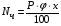 где  - количество потребителей, обслуживаемых за 1 ч;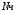 Р – вместимость зала (количество мест);- оборачиваемость места в зале в течение данного часа;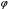 х – загрузка зала в данный час, %.Расчет количества блюд и напитков, реализуемых за деньИсходными данными для определения количества блюд являются количество потребителей и коэффициент потребления блюд.Общее количество блюд определяется по формуле:, 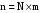 где n – количество блюд, реализуемых предприятием в течение дня;N – количество потребителей в течение дня;m – коэффициент потребления блюд.В этом подразделе расписываем разбивку блюд по ассортименту.ВСЕ РАСЧЕТЫ ДЕЛАЕМ КОНКРЕТНО ПО СВОЕМУ ПРЕДПРИЯТИЮ, НА ОСНОВАНИИ МОНИТОРИНГА (НАБЛЮДЕНИЯ, ИССЛЕДОВАНИЯ)План-меню следует составлять по форме таблицы 2.1.(составляем только на отдельное структурное подразделение, согласно теме дипломной работы) Таблица 2.1 – План – меню *Временные рамки выпуска продукции определяются с учетом сроков хранения блюд на раздаче (если это предусмотрено типом предприятия), согласно СанПиН 2.3.2.1324-03 (Санитарные правила и нормы. Гигиенические требования к срокам годности и условиям хранения пищевых продуктов. СанПиН 2.3.2.1324-03: утв. Федеральный центр Госсанэпиднадзора Минздрава России, 2003.)2.7. Расчет сырья для фирменного блюда (изделия)   Расчет количества сырья и продуктов на разработанное блюдо  произвести на один день и выполнить в виде таблицы 3 (выбирая показатель брутто). Таблицу представить в приложении дипломной работы. Рекомендуемый объем подраздела 1-2 страницы.   В основной части необходимо привести сводную ведомость сырья с указанием нормативной документации, подтверждающей качество сырья.   В данном разделе прилагается фотография блюда (изделия) формата А-4, которая выносится в приложение.2.8.Расчет численности работников производственного цеха   Численность производственных работников в цехах может быть определена: по нормам времени (для холодного и горячего цехов), по нормам выработки (для заготовочных цехов) с учётом фонда рабочего времени одного работающего за определённый период и производственной программы цеха за тот же период.Таблица 9Численность производственных работников по нормам времени определяется по формуле:, 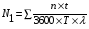 где - численность производственных работников, непосредственно занятых в процессе производства, человек ; 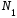 n – количество изготовляемых изделий задень, шт., кг , блюд; t – норма времени на изготовление единицы изделия, с. ; T – продолжительность рабочего дня каждого работающего, с (T = 7 – 7,2 ч, 8 – 8,2 ч или 11,5 ч);  - коэффициент, учитывающий рост производительности труда (=1,14).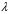 Общая численность производственных работников с учётом выходных и праздничных дней, отпусков, дней болезни определяется по формуле:, 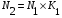 где - коэффициент, учитывающий выходные и праздничные дни ( 1,32; 1,59).Составление графика выхода на работуПосле расчёта численности работников составляется график выхода на работу. Графики могут быть линейными, ступенчатыми (скользящими), суммированного учёта рабочего времени, бригадными, комбинированными. Они должны обеспечить необходимую численность работающих на производстве в каждый час работы цеха в течение рабочего дня.При составлении графика вначале производится расчет эффективного рабочего времени (времени, которое должен отработать каждый работник за календарный месяц).Расчет производится по формуле:Ээф = (К – (П + В))×Тсм ,                                                                                        (2.5)где Ээф – эффективный фонд рабочего времени;К – количество календарных дней;П – количество праздничных дней;В  – количество выходных дней;Тсм – продолжительность рабочей смены (Т = 7,2; 8; 8,2; 11,2 ч;).Табель учёта рабочего времени составляется по форме Т13 (см. Приложение  15).2.9. Контроль качества и безопасности выпускаемой продукции   Проанализировать органолептические и исследования качества готовых блюд (изделий), результаты свести в таблицы (см. приложение14 табл.1).   Представить структуру контроля качества выпускаемой продукции с определением точек контроля. С указанием нормативно-технической документации, а также указанием оперативных действий по улучшению качества выпускаемой продукции и возможному предотвращению или устранению допущенных ошибок. Данные свести в таблицу (см. приложение 14 табл. 2).3. ЭКОНОМИЧЕСКИЙ РАЗДЕЛ3.1. Расчет цеховой себестоимости блюда   Себестоимость продукции - текущие издержки производства и обращения, реализации продукции, исчисленные в денежном выражении. Себестоимость является качественным показателем, который характеризует уровень использования всех ресурсов, находящихся в распоряжении предприятия.   По этапам формирования затрат в зависимости от степени готовности продукции к реализации различают себестоимость технологическую, цеховую, производственную и полную (коммерческую). Цеховая себестоимость включает все затраты цеха на производство данного вида продукции, т.е. затраты на основные и вспомогательные материалы, топливо, энергию, заработную плату производственных рабочих, расходы по содержанию и эксплуатации оборудования и цеховые расходы, связанные с управлением цехом. Расчет себестоимости производится на каждое блюдо (таблица 4).   При расчете затрат энергии на технологические нужды необходимо учесть все виды оборудования с помощью которого готовили блюдо (духовой шкаф, миксер, мясорубка и др.)   Расходы по содержанию и эксплуатации оборудования и цеховые расходы, связанные с управлением цехом рассчитываются исходя из затрат на заработную плату основных рабочих в процентном отношении к ней или к выручке реализованной продукции об этом предприятие прописывает в учетной политике предприятия. В данной работе используем среднестатистические данные по отрасли, которые применим для расчета цеховой себестоимости (таблица 5).Таблица 4 - Расчет затрат на одно блюдо (руб.)Таблица 5 - Цеховая себестоимость единицы блюда (руб.)3.2. Расчет продажной цены блюда   В общественном питании продажная цена изделия исчисляется с помощью калькуляции. Калькулирование продажной цены изделия происходит на основании нормативов, установленных Сборником рецептур.   Продажные цены рассчитываются в калькуляционной карточке отдельно на каждое блюдо или изделие кухни. Если в сырьевом наборе изменились компоненты и цены на сырье и продукты, то рассчитывается новая продажная цена в следующей свободной графе калькуляционной карточки с указанием в заголовке даты происшедших изменений.   Правильность вычисления цены блюда или изделия подтверждается подписями заведующего производством и лица, составляющего калькуляцию, и утверждается руководителем предприятия.   Калькуляция составляется в калькуляционных карточках установленной формы отдельно на каждый вид блюда. Расчет составляют на 100 порций (для порционных блюд). Калькуляцию гарниров и соусов составляют на 10 кг с последующим определением цены за 1 кг.   Порядок расчета продажной цены:1.Определяется ассортимент блюд по плану-меню, на которые необходимо составить расчет.2.Устанавливаются нормы вложения сырья (вес брутто) на каждое блюдо на основании Сборника рецептур или технико-технологической карты.3.Определяются подлежащие включению в калькуляцию продажные цены на сырье на основании приходных документов (в основном в общественном питании цены исчисляются на определенную дату).4.Исчисляется стоимость сырьевого набора блюда путем умножения количества сырья каждого наименования на продажную цену и суммирования полученного результата. Сырьевой набор конкретного блюда берется из Сборника рецептур.5.Исчисляется величина наценки путем умножения стоимости сырьевого набора на наценку в процентном выражении.6.Устанавливается продажная цена блюда путем сложения стоимости сырьевого набора и наценки в денежном выражении.7.Указывается выход блюда.8.Исчисленная в калькуляционной карточке продажная цена действует до изменения компонентов в сырьевом наборе или цены на сырье и продукты. При возникновении таких изменений новую цену блюда данного наименования определяют в следующей свободной графе калькуляционной карточке с указанием в заголовке даты происшедших изменений.Калькуляционные карточки регистрируются в специальном реестре после подписи их лицами, которые несут ответственность за правильность установления продажных цен.Наценка=себестоимость+%наценки   Наценка= Продажная цена= себестоимость + наценка   Калькуляционная карта приведена в приложении 14.
3.3. Расчет показателей эффективности фирменного блюда (изделия)1.Дневной товарооборот определяется в результате сложения цен всех реализованных блюд (изделий) за день.2.Относительный уровень издержек обращения, который рассчитывается по следующей формуле:                                                           Уио = ИО:ТО х 100 %,
             где Уио - относительный уровень издержек обращения (%);
             ИО - абсолютная сумма издержек обращения за определенный период времени; 
             ТО - товарооборот за тот же период времени. 
 3.Планируемый валовой доход определяется по формуле:                                                                  ВД = Т – СС,          	 где ВД – валовой доход, руб.; Т – дневной товарооборот, руб. ; СС – себестоимость сырья, руб.4.Сумма издержек производства и обращения рассчитывается по формуле:И = т\об х УИ,          где И - издержки производства и обращения предприятия,         УИ - уровень издержек по расчету, %,         т\об - товарооборот.5.Планируемая прибыль от реализации продукции собственного производства определяется по формуле:П = ВД – И,            где П – прибыль от реализации продукции собственного производства , руб.; ВД – валовой   доход, руб.; И – издержки производства и обращения, руб.6.Рентабельность продаж определяется по формуле:где Р – рентабельность продаж, %; П – прибыль от реализации продукции собственного производства, руб.; Т – дневной товарооборот, руб.Результаты свести в таблицу 6 Таблица 6. Планируемые показатели эффективности фирменного блюда (изделия)4.БЕЗОПАСНОСТЬ ЖИЗНЕДЕЯТЕЛЬНОСТИ4.1. Опасные факторы, возникающие при приготовлении фирменного блюда (изделия)   Перечислить вредные и (или) опасные производственные факторы: физические, химические, биологические или факторы трудового процесса, возникающие на рабочем месте, характерные для вашего технологического процесса.4.2. Требования охраны труда и техники безопасности при приготовлении фирменного блюда (изделия)   Описать требования охраны труда и техники безопасности при приготовлении вашего фирменного блюда (изделия) с учетом используемого оборудования и инструментов. Приложение инструкция по охране труда при эксплуатации основного вида оборудования при приготовлении фирменного блюда (изделия).    Описать характерные виды травм, возникающие при приготовлении фирменного блюда (изделия) и правила оказания первой медицинской помощи при ее возникновении. Приложение инструкция по оказанию первой медицинской помощи.   Описать меры предупреждения возникновения инфекционных заболеваний на вашем предприятии общественного питания.    Сделать анализ соблюдения требований основных законодательных положений и требований при организации охраны труда на вашем предприятии общественного питания: наличие службы охраны труда или ответственного по охране труда; проведение обучения и инструктажей по охране труда; разработка и утверждение инструкций по охране труда; наличие комиссии по проверке знаний требований по охране труда; проведение периодических медицинских осмотров и профосмотров; организация административно-общественного контроля по охране труда; обеспечение работников спецодеждой, специальной обувью и др. средствами индивидуальной защиты; организация планово-предупредительного ремонта зданий и сооружений; обеспечение электробезопасности; страхование работников от несчастных случаев на производстве и профзаболеваний; расследование и учет несчастных случаев на производстве и профзаболеваний; проведение производственного контроля и специальной оценки условий труда.4.3. Требования пожарной безопасности   Сделать анализ соблюдения требований пожарной безопасности на вашем предприятии общественного питания: наличие ответственного по пожарной безопасности; проведение обучения и инструктажей по пожарной безопасности; разработка и утверждение инструкций по пожарной безопасности; содержание, наличие и количество эвакуационных выходов; наличие плана эвакуации, средств противопожарной сигнализации и автоматики, указателей и знаков, первичных средств пожаротушения; содержания зданий и территорий в соответствии с требованиями. Приложение инструкция по пожарной безопасности на предприятии (столовой, кафе, ресторане). Приложение план эвакуации при возникновении ЧС на вашем предприятии общественного питания (столовой, кафе, ресторане и др.)5.ОХРАНА ОКРУЖАЮЩЕЙ СРЕДЫ5.1. Атмосферный воздух   Описать какие выбросы производят предприятия общественного питания и какие вещества выделяются в воздух рабочей зоны. ПДК. Санитарно-защитная зона, вентиляция, применяемая на вашем предприятии общественного питания (столовой, кафе, ресторане и др.). Указать разработан ли паспорт СЗЗ, от какого числа.5.2. Вода, применяемая для приготовления блюд   Описать какой водой снабжается предприятие, откуда поступает, куда выводятся сточные воды. Указать номера договоров, от какого числа и срок его действия.5.3. Отходы   Описать как на предприятии организован сбор отходов, хранение и его вывоз. Указать номера договоров, от какого числа и срок его действия. 5.4. НТД на предприятии общественного питания по охране окружающей среды   Описать какая необходимая документация применяется для работы на предприятии по охране окружающей среды.ЗАКЛЮЧЕНИЕ   В заключении дипломной работы следует сделать вывод по пищевой ценности разрабатываемой продукции, дать заключение о проделанной работе и рекомендации по ее внедрению и использованию для улучшения имиджа конкретного предприятия. Дать оценку полноты решения поставленной цели и задачам.Список литературы и используемых источников   В данном разделе должны быть указаны все источники, которые Вы использовали в процессе выполнения дипломной работы (нормативные документы, техническая и справочная литература, журналы, интернет источники и пр.). При этом должны соблюдаться общепринятые правила библиографического описания источников.  Количество источников – 15 – 20.Приложения В приложении Вы должны включать вспомогательный или дополнительный материал, который загромождает текст основной части работы, но необходим для полноты ее восприятия и оценки практической значимости (копии документов, таблицы вспомогательных цифровых данных, иллюстрации вспомогательного характера, распечатки и другие материалы).РЕКОМЕНДУЕМАЯ ЛИТЕРАТУРАФедеральные законы и нормативные документыГОСТ 30390-95 «Общественное питание. Кулинарная продукция, реализуемая населению. Общие технические условии». ГОСТ Р 50763-95 «Общественное питание. Кулинарная продукция, реализуемая населению».ГОСТ 31988 – 2012 «Услуги общественного питания. Метод расчёта отходов и потерь сырья и пищевых продуктов при производстве продукции общественного питания»ГОСТ 31987 – 2012 «Услуги общественного питания. Технологические документы на продукцию общественного питания. Общие требования к оформлению, построению и содержанию»СанПиН 2.3.1078-01 «Гигиенические требования к безопасности и пищевой ценности пищевых продуктов».СанПиН 2.3.2.1324-03 «Гигиенические требования к срокам годности и условиям хранения пищевых продуктов».СНиП 41-01-2003 «Отопление, вентиляция и кондиционирование»Сборник рецептур блюд и кулинарных изделий / А.И. Здобнов, В.А. Цыганенко. – К.:, ООО «Издательство Арий», М.: ИКТЦ «Лада», 2011.-680 с.ФЗ № 96  «Об охране атмосферного воздуха» ФЗ № 89  «Об отходах производства и потребления» от 24 июня 1998ФЗ № 7 «Об охране окружающей среды» от 10.01.2002 ФЗ № 184 «О техническом регулировании» от 27.12.2002ФЗ № 102 «Об обеспечении единства измерений» от 26.06.2008ФЗ № 29 «О качестве и безопасности пищевых продуктов» от 02.01.2000УчебнаяБезопасность жизнедеятельности: учеб. для студ. сред. проф. учеб. заведений /[Э.А.Арустамов, Н.В. Косолапова, Н.А. Прокопенко, Г.В. Гуськов]. – 6-е изд., стер. – М.: Издательский центр «Академия», 2016. – 176 с.Богушева, В.И. Технология приготовления пищи / В.И. Богушева. – Ростов н/Д: Феникс, 2015. – 374.Бурашников, Ю.М. Охрана труда в пищевой промышленности, общественном питании и торговле.-М.: Изд.центр «Академия», 2016.-240сГайворонский, К.Я., Щеглов Н.Г. Технологическое оборудование предприятий общественного питания и торговли: Учебник-для ССУЗов.-М.: изд.дом «Форум», 2018Докторов, А. В., Митрофанова, Т.И., Мышкина, О.Е., Охрана труда в сфере общественного питания: Учебное пособие. – М.: Альфа – М: ИНФРА-М, 2018. – 272с.Дубцов, Г.Г. Ассортимент и качество кулинарной и кондитерской продукции-3-е изд.-М.: изд.центр «Академия», 2016-240с.Жабина, С.Б. Маркетинг продукции и услуг: Общественное питание. – М.: Изд.центр «Академия», 2017.-224сКалинина, В. М. Техническое оснащение и охрана труда в общественном питании: Учебник для сред. проф. образования: Учеб. пособие для нач. проф. образования/ Валентина Михайловна Калинина. – 3-е изд., стер. – М.: Издательский центр «Академия», 2016. – 432 с.Кнышова, Е.Н. Менеджмент.- М.: ИД «ФОРУМ»: ИНФРА-М, 2018.-304с.Лыгина, Н.И., Ляпина, И.Р. Маркетинг товаров и услуг.-М.: «ФОРУМ»: ИНФРА-М, 2015.-240с.Мартинчик, А. Н. Физиология питания, санитария и гигиена: Учеб. пособие для студ.учреждений сред. проф. образования : Учеб. пособие для образовательных учреждений нач. проф. образования/ А. Н. Мартинчик, А. А. Королев, Л. С. Трофименко. – 3-е изд. стер. – М.: Издательский центр «Академия», 2017. – 192с.Мурахтанова, Н.М. Маркетинг: сборник практических задач и ситуаций. – М.: Изд.центр «Академия», 2016. – 96с.Никуленкова Т. Т., Ястина Г. М. Проектирование предприятий общественного питания. - М.: КолосС, 2018. - 247с.Перетятко, Т.И. Основы калькуляции и учета в общественном питании: учеб. – практ.  пособие / Т. И. Перетятко. - 6-е изд., перераб. и доп. - М. : Издат. – торг. корпорация "Дашков и К", 2019. – 231 с.Радченко, Л.А. Обслуживание на предприятиях общественного питания.- Изд.. 4-е, Ростов н/Д: Феникс,2017.-381с.Радченко, Л.А. Организация производства на предприятиях общественного питания. – Изд. 9-е, Ростов н/Д: Феникс, 2019.-373 с.Усов, В.В. Обслуживание на предприятиях общественного питания.-5-е изд.,- М.: Изд. центр «Академия», 2017.- 416 с.Фатыхов, Д.Ф. Охрана труда в торговле, общественном питании, пищевых производствах в малом бизнесе и быту. – М.: Изд.центр «Академия»,2017-224сАрзуманова Т.И. Экономика и планирование на предприятиях торговли и питания: Учебник.-2-ое изд.,перераб.и доп.:Т.И.Арзуманова, М.Ш.Мачабели.-М.:Издательско-торговая корпорация «Дашков и К», 2015.-276сДополнительная литература:Журналы: «Питание и общество»;«Шеф Арт»;«Гастроном»ПРИЛОЖЕНИЕ 2Отзыв руководителя на дипломную работу«Организация технологического процесса при разработке фирменного сложного холодного блюда из рыбы для ресторана» (тема дипломной работы)Студента  ________________________________________________________________(фамилия, имя, отчество)Группа ______ специальность 43.02.15 Поварское и кондитерское делоВыбор темы по согласованию с работодателем (согласована - не согласована) ____________________________________________________________________________________(указать работодателя)Работа была выполнена__________________________________________________________________                    (указать базу преддипломной практики)Актуальность, новизна и практическая значимость темы дипломной работы__________________________________________________________________________________________________________________________________________________________________________________________________________________________Логическая последовательность________________________________________________________________________________________________________________________________________________________________________________________________________________Аргументированность и конкретность выводов и предложений _________________________________________________________________________________________________________________________________________________________________________________________________________________________________Использование видов источников_______________________________________________________________________________________________________________________________________________________________________________________________________________________Качество оформления дипломной работы___________________________________________________________________________________________________________________________________________________________________________________________________________________________Недостатки и замечания:______________________________________________________________________________________________________________________________________________________________________________________________________________________________________________________________________________________________________________________________________________________________________________Выводы (дипломная работа рекомендована к защите по специальности 43.02.15 Поварское и кондитерское дело)___________________________________________________________________________________________________________________________________________________________________________________________________________________________________________________________________________________________________________Руководитель дипломной работы:______________________________ /___________/преподаватель                                                                     (фамилия, имя, отчество)                           (подпись)        (должность)«______	»_____________	20____	г.                                                                                    ПРИЛОЖЕНИЕ 3РЕЦЕНЗИЯна дипломную работуТема «Организация технологического процесса при разработке фирменного сложного холодного блюда из рыбы для ресторана»Автор работы ___________________________________________________________________Студент группы____________________________________________________________Специальность 43.02.15 Поварское и кондитерское делоРецензент (Ф.И.О., должность) 1. Соответствие темы задания его содержании___________________________________________________________________________________________________________________2. Логичность содержания работы, полнота раскрытия темы					________________________________________________________________________________3. Соответствие материала современному уровню (наличие и степень разработки новых вопросов; оригинальность решений, предложений)						____________________________________________________________________________________________4. Соответствие выполненной дипломной работы квалификационным требованиям													________________________________________________________________________________5. Осуществление студентом самостоятельного решения поставленных задач													________________________________________________________________________________6. Теоретическая и практическая значимость выполненной работы7. Соблюдение специальной терминологии, грамотность изложения8. Использование нормативно-справочной документации9. Основные достоинства дипломной работы10. Недостатки дипломной работыВыводы: рекомендована к защите, оценка за дипломную работу	 (	).Рецензент	/	                                      (фамилия, имя, отчество)                               (подпись)	        (должность)М.П.ПРИЛОЖЕНИЕ 4Титульный лист дипломной работы                        МИНИСТЕРСТВО ОБЩЕГО И ПРОФЕССИОНАЛЬНОГО ОБРАЗОВАНИЯРОСТОВСКОЙ ОБЛАСТИГОСУДАРСТВЕННОЕ БЮДЖЕТНОЕ ПРОФЕССИОНАЛЬНОЕ ОБРАЗОВАТЕЛЬНОЕ УЧРЕЖДЕНИЕРОСТОВСКОЙ ОБЛАСТИ«ВОЛГОДОНСКИЙ ТЕХНИКУМ ОБЩЕСТВЕННОГО ПИТАНИЯ И ТОРГОВЛИ»Допуск к защите: приказ №___ от  «___»___2022 г.регистрационный номер______                                       ДИПЛОМНАЯ РАБОТАОрганизация технологического процесса при разработке фирменного сложного холодного блюда из рыбы для ресторанапрограммы подготовки специалистов среднего звена по специальности  43.02.15 Поварское и кондитерское делоПредседатель МЦК Профессионального цикла          _____________ Конкина Г.В.     (подпись, дата)Руководительпреподаватель              				 	__________ Новиченко Н.В.(подпись, дата)Студент гр. № 			_________ (подпись, дата)«Защита»«___» ____________2023г.Волгодонск, 2023                                                                                                 ПРИЛОЖЕНИЕ  5МИНИСТЕРСТВО ОБЩЕГО И ПРОФЕССИОНАЛЬНОГО ОБРАЗОВАНИЯРОСТОВСКОЙ ОБЛАСТИГОСУДАРСТВЕННОЕ БЮДЖЕТНОЕ ПРОФЕССИОНАЛЬНОЕ ОБРАЗОВАТЕЛЬНОЕ УЧРЕЖДЕНИЕРОСТОВСКОЙ ОБЛАСТИ«ВОЛГОДОНСКИЙ ТЕХНИКУМ ОБЩЕСТВЕННОГО ПИТАНИЯ И ТОРГОВЛИ»СОГЛАСОВАНО                                                                                          УТВЕРЖДАЮна заседании методической цикловой комиссии                                                     зам. директора по УПР профессионального цикла                                                                                    ________ Н. А. Кузнецова                                                                                                                            «______» _________20__г.               _____________Г.В.Конкина               Протокол заседания МЦК                             № _____ от  «______» ______20___г.Задание на дипломную работуСтуденту (ке)  _______________________________Группа_______________  Специальность 43.02.15 Поварское и кондитерское делоТема дипломной работы «Организация технологического процесса при разработке фирменного сложного холодного блюда из рыбы для ресторана»Срок сдачи студентом законченной дипломной работы  «  __ » ____20   г.  Перечень подлежащих разработке задач/вопросов (содержание дипломной работы):    Введение 1. Теоретический раздел  1.1 Характеристика предприятия1.2 Структура управления предприятия 2. Технологический раздел2.1. Рецептура и технологический процесс приготовления фирменного блюда (изделия)2.2. Расчет пищевой и энергетической ценности фирменного блюда (изделия)2.3. Разработка технико-технологической карты на фирменное блюдо (изделие)2.4. Составление технологической схемы на фирменное блюдо (изделие)2.5. Подбор оборудования и инвентаря для фирменного блюда (изделия)2.6.Составление производственной программы цеха2.7.Расчет сырья для фирменного блюда (изделия)2.8.Расчет численности работников производственного цеха2.9. Контроль качества и безопасности выпускаемой продукции 3. Экономический раздел3.1. Расчет цеховой себестоимости фирменного блюда (изделия)3.2. Расчет продажной цены фирменного блюда (изделия)3.3. Расчет показателей эффективности фирменного блюда (изделия)4. Безопасность жизнедеятельности 4.1. Опасные факторы, возникающие при приготовлении фирменного блюда (изделия). 4.2. Требования охраны труда и техники безопасности при приготовлении фирменного блюда (изделия). 4.3. Требования пожарной безопасности.5. Охрана окружающей среды.5.1. Атмосферный воздух, воздух рабочей зоны.5.2. Вода, применяемая для приготовления блюд.5.3. Отходы5.4. Нормативно-техническая документация на предприятии общественного питания по охране окружающей среды.ЗаключениеСписок используемой литературыПРИЛОЖЕНИЯПеречень графического/ иллюстративного/ практического материала:Должностные инструкции, акты проработки фирменных блюд, технико-технологические карты фирменных блюд, график выхода на работу работников цеха, фотография фирменного блюда (изделия), калькуляционная карта блюда, инструкция по охране труда при эксплуатации основного вида оборудования при приготовлении фирменного блюда (изделия). Инструкция по оказанию первой медицинской помощи. Инструкция по пожарной безопасности на предприятии (столовой, кафе, ресторане). План эвакуации при возникновении ЧС на вашем предприятии общественного питания (столовой, кафе, ресторане и др.)Дата выдачи задания «_____»___________201_г.Руководитель дипломной работы 	 /____________________                                                                            Ф.И.О.                                                     (подпись)Задание принял к исполнению  « _____ » ____20___г. _________________( ФИО студента)                                                                                            	Приложение 6СОДЕРЖАНИЕ ПРИЛОЖЕНИЕ  7НОРМОКОНТРОЛЬдипломной работы студента________________________________________________________________Группы_____ специальность 43.02.15 Поварское и кондитерское делоТема дипломной работы:«Организация технологического процесса при разработке фирменного сложного холодного блюда из рыбы для ресторана»Анализ дипломной работы на соответствие требованиямНормоконтроль выполнил: руководитель дипломной работы      ______________________________/  _______________	        (Ф.И.О.)                                                         (подпись)С результатами нормоконтроля ознакомлен:Студент (ка)________________________________/______________                  (Ф.И.О.)                                                         (подпись)Замечания устранены: _________________________ /___________ (Ф.И.О.)                             (подпись руководителя)«____» ______________ 20 ___ г.ПРИЛОЖЕНИЕ 8Подготовка доклада для защиты дипломной работыНа защите дипломной работы студент должен выступить с докладом. Доклад призван раскрыть сущность, теоретическое и практическое значение результатов проведенной работы. В структурном отношении доклад можно разделить на три логически взаимосвязанные части.Первая часть доклада кратко характеризует актуальность темы, цель, поставленные задачи (3-6 предложений – не более 1 минуты).Вторая, самая большая по объему часть, которая в последовательности, установленной логикой проведенного исследования, характеризует каждую главу дипломной работы. При этом особое внимание обращается на итоговые результаты. (до 10 предложений – не более 5 минут).Заключительная часть строится по тексту заключения дипломной работы. Здесь целесообразно перечислить общие выводы его текста и собирать воедино основные рекомендации. Результаты перечисляются по пунктам путем указания на наиболее важные решения поставленной в дипломной работе проблемы (до 5 предложений – но не более 1 минуты)Рекомендации к подготовке и оформлению презентацийТребования к оформлению компьютерной презентацииКомпьютерную презентацию, сопровождающую выступление докладчика, удобнее всего подготовить в программе MS PowerPoint. Презентация как документ представляет собой последовательность сменяющих друг друга слайдов - то есть электронных страничек, занимающих весь экран монитора (без присутствия панелей программы). Чаще всего демонстрация презентации проецируется на большом экране, реже – раздается собравшимся как печатный материал. Количество слайдов адекватно содержанию и продолжительности выступления (например, для 5-минутного выступления рекомендуется использовать не более 10 слайдов). Дизайн презентации не должен противоречить ее содержанию, грамотное соотнесение устного выступления и компьютерного сопровождения.На слайды выносится опорный конспект выступления и ключевые слова с тем, чтобы пользоваться ими как планом для выступления. К слайдам предъявляются следующие требования: -объем текста на слайде – не больше 7 строк;-маркированный/нумерованный список содержит не более 7 элементов;-отсутствуют знаки пунктуации в конце строк в маркированных и нумерованных списках;-значимая информация выделяется с помощью цвета, кегля.Слайд-презентация должна содержать:1слайд - титульный по установленному образцу2 - объект и предмет исследования3 - цель исследования4 - схема организационной структуры предприятия (характеристика предприятия)5 -схема снабжения предприятия6- рецептура фирменного блюда7- акты контрольных проработок фирменного блюда8- технико-технологическая карта фирменного блюда9 - производственная программа (сводная таблица)10 - экономические показатели (сводная таблица)11 - ТБ при приготовлении фирменного блюда12 - Спасибо за вниманиеОсобо внимательно необходимо проверить текст на отсутствие ошибок и опечаток. Особо тщательно необходимо отнестись к оформлению презентации. Для всех слайдов презентации по возможности необходимо использовать один и тот же шаблон оформления. В презентациях не принято ставить переносы в словах.Табличная информация вставляется в материалы как таблица текстового процессора MSWord или табличного процессора MSExcel.Образец:ГБПОУ РО «ВТОПиТ»Дипломная работа по теме:Студента (ки):___________________	по специальности:43.02.15 Поварское и кондитерское делоруководитель: _________________Слайды с заголовком - Понятийный аппарат исследования:1слайд - титульный по установленному образцу2 - объект и предмет исследования3 - цель исследования4 - схема организационной структуры предприятия (характеристика предприятия)5 -схема снабжения предприятия6- рецептура фирменного блюда7- акты контрольных проработок фирменного блюда8- технико-технологическая карта фирменного блюда9 - производственная программа (сводная таблица)10 - экономические показатели (сводная таблица)11 - ТБ при приготовлении фирменного блюда12 - Спасибо за вниманиеВ презентации материал целесообразнее представлять в виде таблиц, графиков, диаграмм, должны быть представлены фотографии, рекомендации, характеристики, конспекты, портфолио.На слайде с результатами исследования рекомендуется представлять обобщенные результаты исследования.На слайде по результатам оценочного этапа опытно-экспериментальной части работы следует представить динамику результатов исследования по обозначенной проблеме.ПРИЛОЖЕНИЕ 9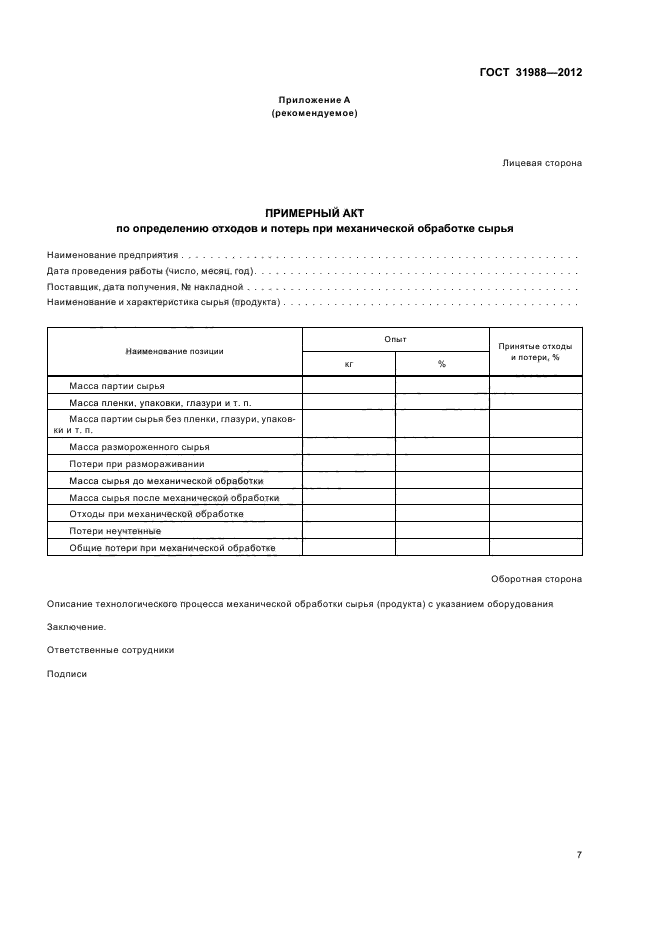 Продолжение приложения 9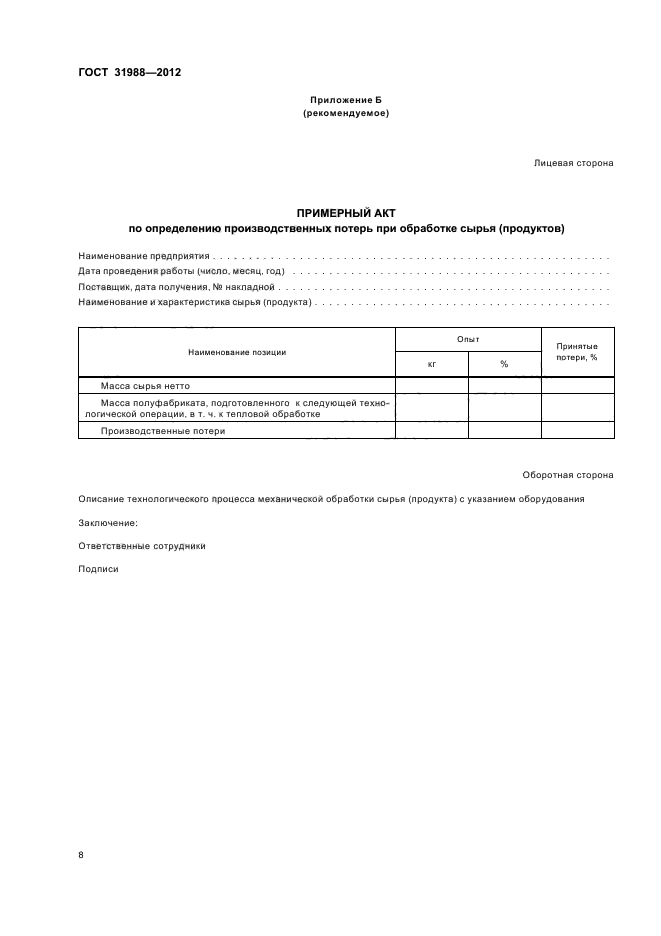 Продолжение приложения 9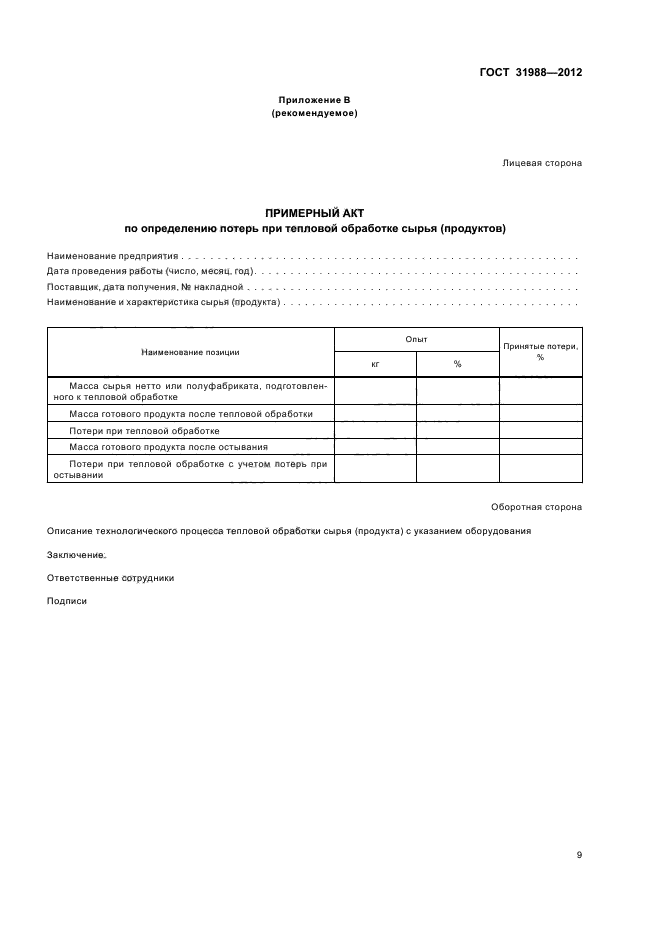 ПРИЛОЖЕНИЕ 10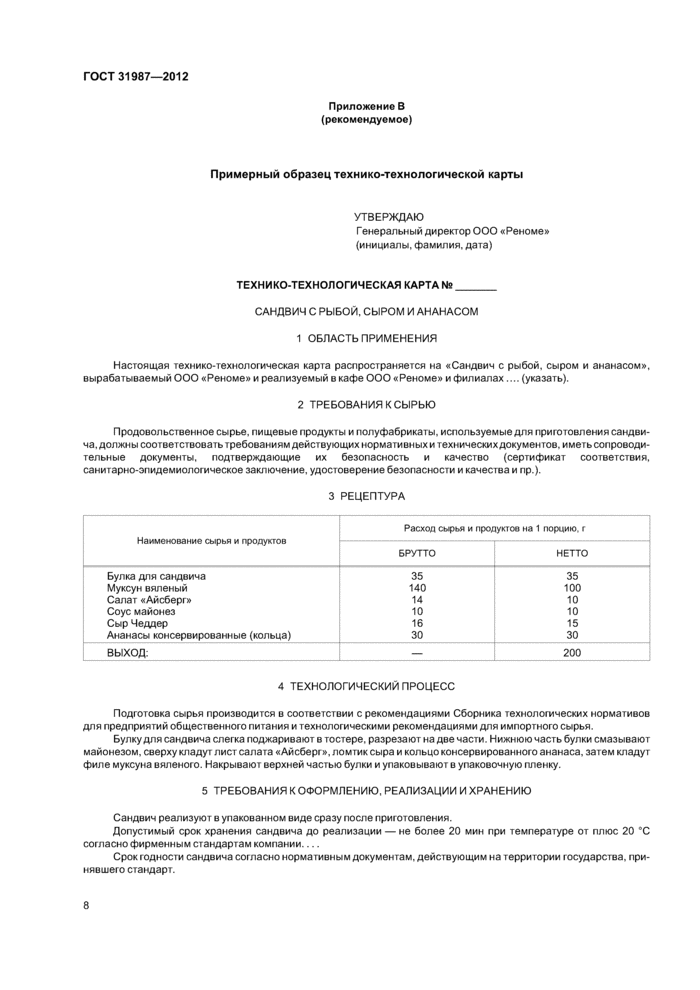 Продолжение приложения 10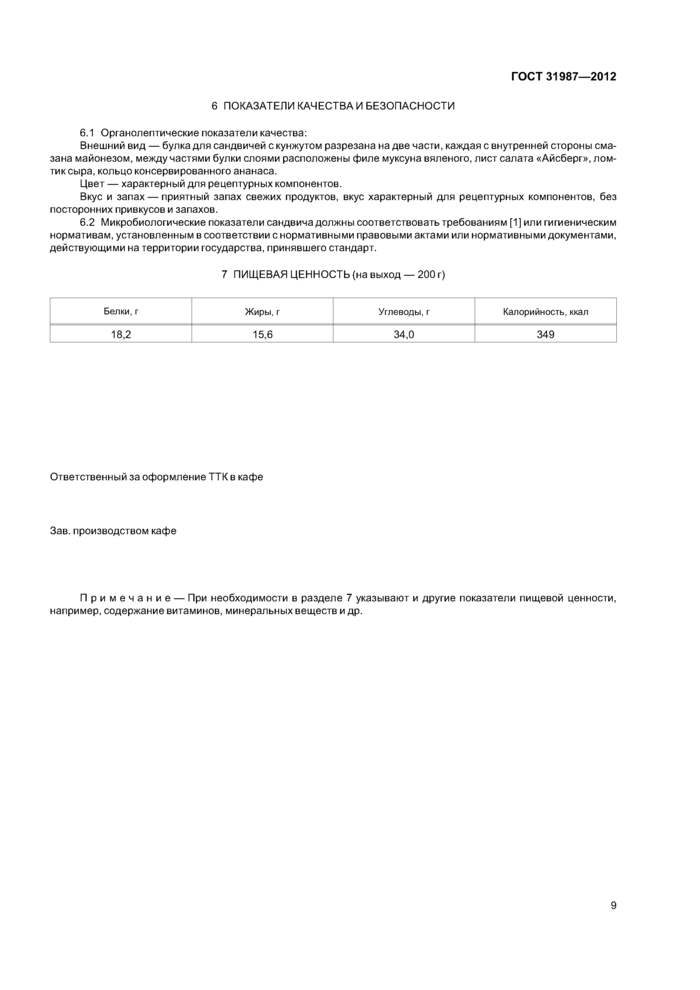 ПРИЛОЖЕНИЕ 11Технологическая схема – это графический технологический документ, который отдельно или совместно с другими технологическими документами определяет технологический процесс или составную часть процесса при изготовлении блюд, кулинарных или кондитерских изделий.Технологическая схема содержит составные части технологического процесса приготовления блюд, кулинарных или кондитерских изделий, являющиеся элементами схемы.Элементы технологической схемы включают: сырье, продукты и полуфабрикаты, используемые в процессе производства данного вида продукции, а также отдельные операции технологического процесса и линии связи между ними.При составлении технологической схемы следует выполнять следующие требования:1.Все продукты и полуфабрикаты, используемые в процессе производства данного блюда, кулинарного или кондитерского изделия должны быть расположены в верхней части схемы.2.Основной продукт (полуфабрикат) располагают по центру, остальные продукты (полуфабрикаты) по мере соединения с основным.3.Для каждого продукта (полуфабриката) должны быть указаны основные характеристики: кондиция, термическое состояние, степень обработанности и т.п.4.Отдельные операции технологического процесса указываются в технологической схеме глаголами неопределенной формы, в повелительном наклонении.5.Обязательно указываются временные, температурные и другие параметры операций.6.Линии связи, соединяющие элементы технологической схемы должны иметь наименьшее количество изломов, причем расстояние между параллельными линиями связи должно быть не менее 3 мм. Пересечение линий связи не допускается.7.Каждой операции технологического процесса, изображенной в схеме присваивается цифровое позиционное обозначение, которое проставляется рядом с операцией. 8.Операции технологического процесса, с присвоенными им позиционными обозначениями заносятся в таблицу операционного действия, прилагаемую к технологической схеме.9.Таблица операционного действия содержит следующие элементы: позиционное обозначение; наименование операций; количество операций; примечания (содержат перечень оборудования, используемого в процессе производства данного блюда, кулинарного или кондитерского изделия и указание цеха или участка производства, в котором производится его приготовление).10.Технологическая схема должна содержать требования, предъявляемые к оформлению и подаче блюда (температуру подачи, посуду и приборы, используемые для подачи блюда).11.Обязательным является указание названия блюда, кулинарного или кондитерского изделия, для которого составляется технологическая схема.Продолжение приложения 11Технологическая схема приготовленияблюда «Лапшевник с творогом и тыквой»ПРИЛОЖЕНИЕ 12Расчет пищевой и энергетической ценности новых и фирменных  блюд (изделий)   Пищевую ценность блюда (изделия) определяют с целью проверки его соответствия рекомендуемым нормам потребности в пищевых веществах, а также для подсчета энергетической ценности пищи. Пищевая ценность блюда характеризуется качеством входящего в него сырья (продуктов), усвояемостью, степенью сбалансированности по основным пищевым веществам (белкам, жирам, углеводам). Под энергетической ценностью блюда (изделия) подразумевается доля энергии, высвобождающаяся из пищевых веществ в процессе биологического окисления, которая используется для обеспечения жизнедеятельности организма.Расчет пищевой ценности (содержания белков, жиров, углеводов) производится по таблицам справочника «Химический состав российских пищевых продуктов», в которых указано содержание белков, жиров, углеводов в 100 граммах съедобной части продукта (сырья). Расчетным путем определяют количество белков, жиров, углеводов, содержащееся в каждом из продуктов (по графе «нетто»), входящих в рецептуру блюда. Данные по содержанию в каждом продукте белков, жиров и углеводов умножают на коэффициенты усвояемости, равные для белков – 84,5%; жиров – 94%; углеводов – 95,6%.   Количество белков, жиров и углеводов, с учетом коэффициента их усвояемости вычисляется по формулам:где Б(Ку), Ж(Ку), У(Ку) – белки, жиры и углеводы, с учетом коэффициента их усвояемости, соответственно.Энергетическую ценность блюда определяют, умножая количество усвояемых белков, жиров и углеводов на соответствующие коэффициенты энергетической ценности, равные для белков – 4; для жиров – 9; для углеводов – 3,8 ккал/г.ЭЦ = Б(Ку)х4+Ж(Ку)х9+У(Ку)х3,               (4) где ЭЦ – энергетическая ценность.Если блюдо (изделие) подвергается тепловой обработке, то при расчете пищевой и энергетической учитывают потери при тепловой обработке, приведенные также в таблицах справочника «Химический состав российских пищевых продуктов». Расчеты свести в таблицу М.1.Таблица М.1 - Расчет содержания основных пищевых веществ и энергетической ценности блюда__________________                                 Название блюдаПРИЛОЖЕНИЕ 13Унифицированная  форма  № ОП-1Утверждена  постановлением  Госкомстата России  от 25.12.1998  № 132ПРИЛОЖЕНИЕ 14КОНТРОЛЬ КАЧЕСТВАТаблица 1 - Шкала оценки качества ________________________________        Название блюдаТаблица 2 – Контроль качества выпускаемой продукции                                                                                                       ПРИЛОЖЕНИЕ 16Спецификация оборудованияПРИЛОЖЕНИЕ  17КРИТЕРИИ ОЦЕНКИ ДИПЛОМНЫХ РАБОТ                                                                                                                                             ПРИЛОЖЕНИЕ 18Примерные графики загрузки залов предприятий общественного питания различного типаСтоловые общедоступные и диетическиеСтоловая при производственном предприятии Столовые студенческие и школьные Ресторан городской, ресторан при гостинице                           Городской ресторан, реализующий бизнес-ланчи                                                         Ресторан при вокзале                                                                      КафеСпециализированные кафеЗакусочнаяПивной барШашлычная с обслуживанием официантамиКоэффициент потребления блюд в зависимости от типа предприятия                               Коэффициент трудоемкости блюдПРИЛОЖЕНИЕ 19Амортизационные отчисления (в %)Технологическое оборудование пищевой промышленностиОборудование мясной и молочной промышленностиОборудование рыбной промышленности (включая суда)ВД 1Организация и ведение процессов приготовления и подготовки к реализации полуфабрикатов для блюд, кулинарных изделий сложного ассортиментаПК 1.1.Организовывать подготовку рабочих мест, оборудования, сырья, материалов для приготовления полуфабрикатов в соответствии с инструкциями и регламентамиПК 1.2Осуществлять обработку, подготовку экзотических и редких видов сырья: овощей, грибов, рыбы, нерыбного водного сырья, дичиПК 1.3Проводить приготовление и подготовку к реализации полуфабрикатов для блюд, кулинарных изделий сложного ассортиментаПК 1.4Осуществлять разработку, адаптацию рецептур полуфабрикатов с учетом потребностей различных категорий потребителей, видов и форм обслуживанииВД 2Организация и ведение процессов приготовления, оформления и подготовки к реализации горячих блюд, кулинарных изделий, закусок сложного ассортимента с учетом потребностей различных категорий потребителей, видов и форм обслуживанияПК 2.1.Организовывать подготовку рабочих мест, оборудования, сырья, материалов для приготовления горячих блюд, кулинарных изделий, закусок сложного ассортимента в соответствии с инструкциями и регламентамиПК 2.2Осуществлять приготовление, творческое оформление и подготовку к реализации супов сложного ассортимента с учетом потребностей различных категорий потребителей, видов и форм обслуживанияПК 2.3Осуществлять приготовление, непродолжительное хранение горячих соусов сложного ассортиментаПК 2.4Осуществлять приготовление, творческое оформление и подготовку к реализации горячих блюд и гарниров из овощей, круп, бобовых, макаронных изделий сложного ассортимента с учетом потребностей различных категорий потребителей, видов и форм обслуживанияПК 2.5Осуществлять приготовление, творческое оформление и подготовку к реализации горячих блюд из яиц, творога, сыра, муки сложного ассортимента с учетом потребностей различных категорий потребителей, видов и форм обслуживанияПК 2.6Осуществлять приготовление, творческое оформление и подготовку к реализации горячих блюд из рыбы, нерыбного водного сырья сложного ассортимента с учетом потребностей различных категорий потребителей, видов и форм обслуживанияПК 2.7Осуществлять приготовление, творческое оформление и подготовку к реализации горячих блюд из мяса, домашней птицы, дичи и кролика сложного ассортимента с учетом потребностей различных категорий потребителей, видов и форм обслуживанияПК 2.8Осуществлять разработку, адаптацию  рецептур горячих блюд, кулинарных изделий, закусок в том числе авторских, брендовых, региональных с учетом потребностей различных категорий потребителейВД 3Организация и ведение процессов приготовления, оформления и подготовки к реализации холодных блюд, кулинарных изделий, закусок сложного ассортимента с учетом потребностей различных категорий потребителей, видов и форм обслуживанияПК 3.1.Организовывать подготовку рабочих мест, оборудования, сырья, материалов для приготовления холодных блюд, кулинарных изделий, закусок в соответствии с инструкциями и регламентамиПК 3.2Осуществлять приготовление, непродолжительное хранение холодных соусов, заправок с учетом потребностей различных категорий потребителей, видов и форм обслуживанияПК 3.3Осуществлять приготовление, творческое оформление и подготовку к реализации салатов сложного ассортимента с учетом потребностей различных категорий потребителей, видов и форм обслуживанияПК 3.4Осуществлять приготовление, творческое оформление и подготовку к реализации канапе, холодных закусок сложного ассортимента с учетом потребностей различных категорий потребителей, видов и форм обслуживанияПК 3.5Осуществлять приготовление, творческое оформление и подготовку к реализации холодных блюд из рыбы, нерыбного водного сырья сложного ассортимента с учетом потребностей различных категорий потребителей, видов и форм обслуживанияПК 3.6Осуществлять приготовление, творческое оформление и подготовку к реализации холодных блюд из мяса, домашней птицы, дичи сложного ассортимента с учетом потребностей различных категорий потребителей, видов и форм обслуживанияПК 3.7Осуществлять разработку, адаптацию рецептур холодных блюд, кулинарных изделий, закусок, в том числе авторских, брендовых, региональных с учетом потребностей различных категорий потребителей, видов и форм обслуживанияВД 4Организация и ведение процессов приготовления, оформления и подготовки к реализации холодных и горячих десертов, напитков сложного ассортимента с учетом потребностей различных категорий потребителей, видов и форм обслуживанияПК 4.1.Организовывать подготовку рабочих мест, оборудования, сырья, материалов для приготовления холодных и горячих сладких блюд, десертов, напитков в соответствии с инструкциями и регламентамиПК 4.2Осуществлять приготовление, творческое оформление и подготовку к реализации холодных десертов сложного ассортимента с учетом потребностей различных категорий потребителей, видов и форм обслуживанияПК 4.3Осуществлять приготовление, творческое оформление и подготовку к реализации горячих десертов сложного ассортимента с учетом потребностей различных категорий потребителей, видов и форм обслуживанияПК 4.4Осуществлять приготовление, творческое оформление и подготовку к реализации холодных напитков сложного ассортимента с учетом потребностей различных категорий потребителей, видов и форм обслуживанияПК 4.5Осуществлять приготовление, творческое оформление и подготовку к реализации горячих напитков сложного ассортимента с учетом потребностей различных категорий потребителей, видов и форм обслуживанияПК 4.6Осуществлять разработку, адаптацию рецептур холодных и горячих десертов, напитков, в том числе авторских, брендовых, региональных с учетом потребностей различных категорий потребителей, видов и форм обслуживанияВД 5Организация и ведение процессов приготовления, оформления и подготовки к реализации хлебобулочных, мучных кондитерских изделий сложного ассортимента с учетом потребностей различных категорий потребителей, видов и форм обслуживанияПК 5.1.Организовывать подготовку рабочих мест, оборудования, сырья, материалов для приготовления хлебобулочных, мучных кондитерских изделий разнообразного ассортимента в соответствии с инструкциями и регламентамиПК 5.2Осуществлять приготовление, хранение отделочных полуфабрикатов для хлебобулочных, мучных кондитерских изделийПК 5.3Осуществлять приготовление, творческое оформление, подготовку к реализации хлебобулочных изделий и праздничного хлеба сложного  ассортимента с учетом потребностей различных категорий потребителей, видов и формПК 5.4Осуществлять приготовление, творческое оформление, подготовку к реализации мучных кондитерских изделий сложного ассортимента с учетом потребностей различных категорий потребителей, видов и форм обслуживанияПК 5.5Осуществлять приготовление, творческое оформление, подготовку к реализации пирожных и тортов сложного ассортимента с учетом потребностей различных категорий потребителей, видов и форм обслуживанияПК 5.6Осуществлять разработку, адаптацию  рецептур хлебобулочных, мучных кондитерских изделий, в том числе авторских, брендовых, региональных с учетом потребностей различных категорий потребителейВД 6Организация и контроль текущей деятельности подчиненного персоналаПК 6.1.Осуществлять разработку ассортимента кулинарной и кондитерской продукции, различных видов меню с учетом потребностей различных категорий потребителей, видов и форм обслуживанияПК 6.2Осуществлять текущее планирование, координацию деятельности подчиненного персонала с учетом взаимодействия с другими подразделениями.ПК 6.3Организовывать ресурсное обеспечение деятельности подчиненного персоналаПК 6.4Осуществлять организацию и контроль текущей деятельности подчиненного персоналаПК 6.5Осуществлять инструктирование, обучение поваров, кондитеров, пекарей и других категорий работников кухни на рабочем месте1234Продолжение таблицы 2.1Продолжение таблицы 2.1Продолжение таблицы 2.1Продолжение таблицы 2.11234формула           (2.4)* Масса пассированных грибов* Масса пассированных грибовСырьё и продукты Источники снабжения Периодичность завоза Наименование продуктовМасса нетто 1 порции, грна 100 граммна 100 граммна 100 граммна 1 порциюна 1 порциюна 1 порциюНаименование продуктовМасса нетто 1 порции, грБелки, гЖиры, гУглеводы, гБелки, гЖиры, гУглеводы, гИтого ХХХИтого с учётом КУХХХДанное числоРазряд округленияДанное число после округления38,1До 138,06,9До 17,047,84До 0,147,838,45До 0,138,532,87До 0,132,9Наименование оборудованияТип, марка,основные параметрыТип, марка,основные параметрыКоличествоМеханическое:Механическое:Механическое:Механическое:1. СлайсерMEC GT 250RSMEC GT 250RS12. ОвощерезкаGASTRORAG HILK – 300GASTRORAG HILK – 30013.БлендерЮлмарЮлмар1и т.д.Немеханическое:Немеханическое:Немеханическое:Немеханическое:1.Стол секционный производственный22.Секция - стол со встроенной моечной ванной13.Стойка раздаточная14. Ванна моечная15.Раковина2Холодильное:Холодильное:Холодильное:Холодильное:1.Холодильный шкафШХ – 0,40МШХ – 0,40М32.Стол с охлаждаемым шкафом и горкойСОЭСМ - 3СОЭСМ - 33Наименование инструментов, инвентаря, посудыНаименование инструментов, инвентаря, посудыКоличествоКоличество№ п/пНаименование блюдНаименование блюдКоличество выпускаемых блюд, порцийКоличество выпускаемых блюд, порцийКоличество выпускаемых блюд, порцийКоличество выпускаемых блюд, порцийКоличество выпускаемых блюд, порцийКоличество выпускаемых блюд, порцийКоличество выпускаемых блюд, порцийОтветственный за приготовление (квалификация)№ п/пНаименование и краткая характеристикаВыход, гВсего, порцийв том числе выпуск по часам*в том числе выпуск по часам*в том числе выпуск по часам*в том числе выпуск по часам*в том числе выпуск по часам*в том числе выпуск по часам*Ответственный за приготовление (квалификация)№ п/пНаименование и краткая характеристикаВыход, гВсего, порций91113161820Ответственный за приготовление (квалификация)№ п/пНаименование продуктовНаименование блюда__________________Наименование блюда__________________Наименование блюда__________________Наименование блюда__________________И т.д.Итого, кг№ п/пНаименование продуктовНорма на 1 порцию, гРасчетное количество, кгНорма на 1 порцию, гРасчетное количество, кгИ т.д.Итого, кг123№ п/пНаименование продуктовКоличество,кгНормативный документСрок хранения продуктов согласно НТД (ед. изм)Условия хранения товараСпособ хранения товараНаименованиеn(количество блюд)t, с(время в секундах для приготовления одного блюда из готового полуфабриката)Общее количество времениИтогоПоказателиЕдиница измеренияКол-воЗаработная плата повараРуб.15000,00Количество смен или днейдней15Количество часов в сменучас11Норма времени на приготовление блюда час0,055Затраты на оплату труда (стр1 /стр2×стр3)×стр4Руб.5Стоимость 1 кВт электроэнергииРуб.2,5Мощность потребления энергии оборудования 1часкВт3Отчисления на социальные нужды 26 % от стр.5Руб.1,3№Вид затратПоказатель руб.1Стоимость продуктов питания (Итого сырьевой набор)56,442Затраты энергии на технологические нужды (таб.4)7,53Затраты на оплату труда (табл.4)54Отчисления на социальные нужды (табл.4)1,35Расходы по содержанию и эксплуатации оборудования и цеховые расходы, связанные с управлением цехом. (амортизация)3,56Итого цеховая себестоимость73,74Р = ,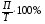 ПоказателиЗа день, руб.За месяц,руб.1.Товарооборот от реализации фирменного блюда (изделия)2.Сумма издержек, затраченная на производство фирменного блюда (изделия)3.Валовый доход от реализации фирменного блюда (изделия)4.Прибыль от реализации фирменного блюда (изделия)5.Рентабельность продаж фирменного блюда (изделия), %ВВЕДЕНИЕ…………………………………………………………………………………...11. ТЕОРЕТИЧЕСКИЙ РАЗДЕЛ………………………………………………………..11.1Характеристика предприятия…………………………………………………………1.2 Структура управления предприятия 2. ТЕХНОЛОГИЧЕСКИЙ РАЗДЕЛ2.1. Рецептура и технологический процесс приготовления фирменного блюда (изделия)12.2. Расчет пищевой и энергетической ценности фирменного блюда (изделия)2.3. Разработка технико-технологической карты на фирменное блюдо (изделие)2.4. Составление технологической схемы на фирменное блюдо (изделие)2.5. Подбор оборудования и инвентаря для фирменного блюда (изделия)2.6.Составление производственной программы цеха2.7.Расчет сырья для цеха2.8.Расчет численности работников производственного цеха2.9. Контроль качества и безопасности выпускаемой продукции 3. ЭКОНОМИЧЕСКИЙ РАЗДЕЛ3.1. Расчет цеховой себестоимости фирменного блюда (изделия)3.2.Расчет продажной цены фирменного блюда (изделия)3.3. Расчет показателей эффективности фирменного блюда (изделия)4. БЕЗОПАСНОСТЬ ЖИЗНЕДЕЯТЕЛЬНОСТИ4.1. Опасные факторы, возникающие при приготовлении фирменного блюда (изделия).4.2. Требования охраны труда и техники безопасности при приготовлении фирменного блюда 4.3. Требования пожарной безопасности.5. ОХРАНА ОКРУЖАЮЩЕЙ СРЕДЫ 5.1. Атмосферный воздух, воздух рабочей зоны.5.2. Вода, применяемая для приготовления блюд.5.3. Отходы5.4. Нормативно-техническая документация на предприятии общественного питания по                                                      охране окружающей среды.ЗАКЛЮЧЕНИЕ……………………………………………………………………………………СПИСОК ИСПОЛЬЗУЕМОЙ ЛИТЕРАТУРЫ……………………………………………….ПРИЛОЖЕНИЯ…………………………………………………………………………………….Должностные инструкции работниковАкты проработки фирменных блюд Технико-технологические карты фирменных блюдРасчет потребного количества сырьяРекламная презентация фирменных блюдГрафик выхода на работу работников цехаКалькуляционная карта фирменного блюда (изделия)Инструкция по охране труда№ОбъектПараметрыСоответствует + Не соответствует -1.Название темыСоответствует утвержденной тематике2Размер шрифта14 кегель3Название шрифтаTimes New Roman4Межстрочный интервал1,55Абзац1,256Поля (мм)Левое -30 мм, правое - 10 мм, верхнее - 20 мм, нижнее - 20 мм7Общий объем работы30-50 страниц печатного текста8Объем введения1-3 страницы9Объем основной части15-20 страниц10Объем заключения2 – 3 страницы11Нумерация страницСквозная, в нижней части листа, по центру арабскими цифрами, на титульном листе стр. не указываются12Последовательность структурных частей работыТитульный лист, Задание, Содержание, Введение, Основная часть, Заключение, Список литературы, Приложение.13Оформление структурных частей работыКаждая структурная часть начинается с новой страницы. Наименования приводятся с абзацным отступом с прописной буквы. Расстояние между названием и текстом - две строки. Точка в конце наименования не ставится14Структура основной частиВыдержана15Количество и оформление использованной литературыНе менее 20 библиографических, справочных и литературных источников, интернет – ресурсов16Наличие и оформление приложенийОбязательны17Оформление содержания и ссылок на литературуСодержание включает в себя заголовки всех, глав, параграфов, приложений с указанием начальных страниц18Оформление таблицРасполагаются после упоминания в тексте19Оформление рисунковРасполагаются после упоминания в тексте20СсылкиКоличество ссылок в тексте соответствует списку использованной литературыПоз.Наименование операцийКоличествоПримечание1Промывание4ВМ, ОЦ2Нарезание1ОЦ, СП-12003Варка1ГЦ, ПЭ-0,174Очистка2ОЦ, СП-12005Запекание1ГЦ, ШЖЭ – 1СырьеМасса нетто 1 порции, грМасса в 100 грМасса в 100 грМасса в 100 грМасса в 1 порции, грМасса в 1 порции, грМасса в 1 порции, грСырьеМасса нетто 1 порции, грБЖУБЖУИтого с учётом КУ:КодФорма по ОКУДФорма по ОКУДФорма по ОКУД0330501МОУ «Гимназия №2» им. М. ВахитоваМОУ «Гимназия №2» им. М. Вахитова     по ОКПОорганизацияСтоловаяорганизацияСтоловаяструктурное подразделение	           Салат из свежей капусты с яблокамиструктурное подразделение	           Салат из свежей капусты с яблоками  Вид деятельности по ОКДП                                                        наименование блюда  Номер блюда по сборнику рецептур, ТТК, СТП  Номер блюда по сборнику рецептур, ТТК, СТПВид операцииВид операцииВид операцииНомердокументаДатасоставленияКАЛЬКУЛЯЦИОННАЯ  КАРТОЧКАПорядковый номер калькуляции,дата утвержденияПорядковый номер калькуляции,дата утвержденияПорядковый номер калькуляции,дата утверждения№ 1от «___» ________________ г.№ 1от «___» ________________ г.№ 1от «___» ________________ г.№ 2от «___» ________________ г.№ 2от «___» ________________ г.№ 2от «___» ________________ г.№ 3от «___» ________________ г.№ 3от «___» ________________ г.№ 3от «___» ________________ г.№ 4от «___» ________________ г.№ 4от «___» ________________ г.№ 4от «___» ________________ г.№ 5от «___» ________________ г.№ 5от «___» ________________ г.№ 5от «___» ________________ г.№ 6от «___» ________________ г.№ 6от «___» ________________ г.№ 6от «___» ________________ г.№п/пПродуктыПродуктынорма,кг.цена,руб.коп.сумма,руб.коп.норма,кг.цена,руб.коп.сумма,руб.коп.норма,кг.цена,руб.коп.сумма,руб.коп.норма,кг.цена,руб.коп.сумма,руб.коп.норма,кг.цена,руб.коп.сумма,руб.коп.норма,кг.цена,руб.коп.сумма,руб.коп.№п/пнаименованиекоднорма,кг.цена,руб.коп.сумма,руб.коп.норма,кг.цена,руб.коп.сумма,руб.коп.норма,кг.цена,руб.коп.сумма,руб.коп.норма,кг.цена,руб.коп.сумма,руб.коп.норма,кг.цена,руб.коп.сумма,руб.коп.норма,кг.цена,руб.коп.сумма,руб.коп.1234567891011121314151617181920211Капуста свежая 	56,310,000,562Морковь 18,810,000,23Яблоки свежие 3,5735,000,124Лук репчатый 6,010,000,065Сахар 5,029,000,156Масло растительное 5,045,000,227Соль 2,08,500,017Общая стоимость сырьевого набора на 100 блюдОбщая стоимость сырьевого набора на 100 блюдОбщая стоимость сырьевого набора на 100 блюдХХ1,40ХХХХХХХХХХНаценка ____________________ %,  руб.коп.Наценка ____________________ %,  руб.коп.Наценка ____________________ %,  руб.коп.303030Цена продажи блюда,  руб.коп.Цена продажи блюда,  руб.коп.Цена продажи блюда,  руб.коп.4,204,204,20Выход одного блюда в готовом виде, грамм Выход одного блюда в готовом виде, грамм Выход одного блюда в готовом виде, грамм 100100100Заведующий производствомЗаведующий производствомподписьСадыкова Э.Ф.Садыкова Э.Ф.Садыкова Э.Ф.Калькуляцию составилКалькуляцию составилподписьСадыкова Э.Ф.Садыкова Э.Ф.Садыкова Э.Ф.УТВЕРЖДАЮРуководитель организацииУТВЕРЖДАЮРуководитель организацииподписьНаименованиепоказателяТребование к качествуВозможные дефектыВнешний видЦветКонсистенцияЗапахВкусДополнительные показателиЭтапыконтроляОтветственноелицо или группа лиц (должность)Точки контроляНормативно-техническая   документацияОперативные действия при невыполнении контролируемых качественных показателейВходной Зав.    производством Приемка продуктов по количеству, путем пересчета тарных мест, взвешивания. Если товар поступил в исправной таре, кроме проверки веса брутто предприятие  имеет    право потребовать вскрытия тары и проверки веса нетто Товарно – транспортная накладная, сертификаты качества и соответствия Товарно – транспортная накладная, сертификаты качества и соответствия Операционный Зав.    производствомПравильность технологического процесса, соблюдение рецептур, качество поступающего сырья, готовой продукции и полуфабрикатов Технологические карты, технико-технологические карты, сборники рецептур,    стандарты . Подбор сырья с определенными технологическими свойствами, совершенствование     и модернизация   технологических операций и режимов с учетом свойств исходного сырья, сортировка готовой продукции по градациям качества. Выходной Зав.    производствомПодача блюд и изделий,      вложение сырья, температура подачи Технико – технологические карт, стандарты Замена блюда, взыскание с повара ПРИЛОЖЕНИЕ 15Унифицированная форма № Т-13
Утверждена постановлением Госкомстата России от 05.01.2004 № 1ПРИЛОЖЕНИЕ 15Унифицированная форма № Т-13
Утверждена постановлением Госкомстата России от 05.01.2004 № 1ПРИЛОЖЕНИЕ 15Унифицированная форма № Т-13
Утверждена постановлением Госкомстата России от 05.01.2004 № 1ПРИЛОЖЕНИЕ 15Унифицированная форма № Т-13
Утверждена постановлением Госкомстата России от 05.01.2004 № 1ПРИЛОЖЕНИЕ 15Унифицированная форма № Т-13
Утверждена постановлением Госкомстата России от 05.01.2004 № 1ПРИЛОЖЕНИЕ 15Унифицированная форма № Т-13
Утверждена постановлением Госкомстата России от 05.01.2004 № 1ПРИЛОЖЕНИЕ 15Унифицированная форма № Т-13
Утверждена постановлением Госкомстата России от 05.01.2004 № 1ПРИЛОЖЕНИЕ 15Унифицированная форма № Т-13
Утверждена постановлением Госкомстата России от 05.01.2004 № 1ПРИЛОЖЕНИЕ 15Унифицированная форма № Т-13
Утверждена постановлением Госкомстата России от 05.01.2004 № 1ПРИЛОЖЕНИЕ 15Унифицированная форма № Т-13
Утверждена постановлением Госкомстата России от 05.01.2004 № 1ПРИЛОЖЕНИЕ 15Унифицированная форма № Т-13
Утверждена постановлением Госкомстата России от 05.01.2004 № 1ПРИЛОЖЕНИЕ 15Унифицированная форма № Т-13
Утверждена постановлением Госкомстата России от 05.01.2004 № 1ПРИЛОЖЕНИЕ 15Унифицированная форма № Т-13
Утверждена постановлением Госкомстата России от 05.01.2004 № 1ПРИЛОЖЕНИЕ 15Унифицированная форма № Т-13
Утверждена постановлением Госкомстата России от 05.01.2004 № 1ПРИЛОЖЕНИЕ 15Унифицированная форма № Т-13
Утверждена постановлением Госкомстата России от 05.01.2004 № 1ПРИЛОЖЕНИЕ 15Унифицированная форма № Т-13
Утверждена постановлением Госкомстата России от 05.01.2004 № 1ПРИЛОЖЕНИЕ 15Унифицированная форма № Т-13
Утверждена постановлением Госкомстата России от 05.01.2004 № 1ПРИЛОЖЕНИЕ 15Унифицированная форма № Т-13
Утверждена постановлением Госкомстата России от 05.01.2004 № 1ПРИЛОЖЕНИЕ 15Унифицированная форма № Т-13
Утверждена постановлением Госкомстата России от 05.01.2004 № 1ПРИЛОЖЕНИЕ 15Унифицированная форма № Т-13
Утверждена постановлением Госкомстата России от 05.01.2004 № 1ПРИЛОЖЕНИЕ 15Унифицированная форма № Т-13
Утверждена постановлением Госкомстата России от 05.01.2004 № 1ПРИЛОЖЕНИЕ 15Унифицированная форма № Т-13
Утверждена постановлением Госкомстата России от 05.01.2004 № 1ПРИЛОЖЕНИЕ 15Унифицированная форма № Т-13
Утверждена постановлением Госкомстата России от 05.01.2004 № 1ПРИЛОЖЕНИЕ 15Унифицированная форма № Т-13
Утверждена постановлением Госкомстата России от 05.01.2004 № 1ПРИЛОЖЕНИЕ 15Унифицированная форма № Т-13
Утверждена постановлением Госкомстата России от 05.01.2004 № 1ПРИЛОЖЕНИЕ 15Унифицированная форма № Т-13
Утверждена постановлением Госкомстата России от 05.01.2004 № 1ПРИЛОЖЕНИЕ 15Унифицированная форма № Т-13
Утверждена постановлением Госкомстата России от 05.01.2004 № 1ПРИЛОЖЕНИЕ 15Унифицированная форма № Т-13
Утверждена постановлением Госкомстата России от 05.01.2004 № 1ПРИЛОЖЕНИЕ 15Унифицированная форма № Т-13
Утверждена постановлением Госкомстата России от 05.01.2004 № 1ПРИЛОЖЕНИЕ 15Унифицированная форма № Т-13
Утверждена постановлением Госкомстата России от 05.01.2004 № 1ПРИЛОЖЕНИЕ 15Унифицированная форма № Т-13
Утверждена постановлением Госкомстата России от 05.01.2004 № 1ПРИЛОЖЕНИЕ 15Унифицированная форма № Т-13
Утверждена постановлением Госкомстата России от 05.01.2004 № 1ПРИЛОЖЕНИЕ 15Унифицированная форма № Т-13
Утверждена постановлением Госкомстата России от 05.01.2004 № 1ПРИЛОЖЕНИЕ 15Унифицированная форма № Т-13
Утверждена постановлением Госкомстата России от 05.01.2004 № 1ПРИЛОЖЕНИЕ 15Унифицированная форма № Т-13
Утверждена постановлением Госкомстата России от 05.01.2004 № 1ПРИЛОЖЕНИЕ 15Унифицированная форма № Т-13
Утверждена постановлением Госкомстата России от 05.01.2004 № 1ПРИЛОЖЕНИЕ 15Унифицированная форма № Т-13
Утверждена постановлением Госкомстата России от 05.01.2004 № 1ПРИЛОЖЕНИЕ 15Унифицированная форма № Т-13
Утверждена постановлением Госкомстата России от 05.01.2004 № 1ПРИЛОЖЕНИЕ 15Унифицированная форма № Т-13
Утверждена постановлением Госкомстата России от 05.01.2004 № 1ПРИЛОЖЕНИЕ 15Унифицированная форма № Т-13
Утверждена постановлением Госкомстата России от 05.01.2004 № 1ПРИЛОЖЕНИЕ 15Унифицированная форма № Т-13
Утверждена постановлением Госкомстата России от 05.01.2004 № 1ПРИЛОЖЕНИЕ 15Унифицированная форма № Т-13
Утверждена постановлением Госкомстата России от 05.01.2004 № 1ПРИЛОЖЕНИЕ 15Унифицированная форма № Т-13
Утверждена постановлением Госкомстата России от 05.01.2004 № 1ПРИЛОЖЕНИЕ 15Унифицированная форма № Т-13
Утверждена постановлением Госкомстата России от 05.01.2004 № 1ПРИЛОЖЕНИЕ 15Унифицированная форма № Т-13
Утверждена постановлением Госкомстата России от 05.01.2004 № 1ПРИЛОЖЕНИЕ 15Унифицированная форма № Т-13
Утверждена постановлением Госкомстата России от 05.01.2004 № 1ПРИЛОЖЕНИЕ 15Унифицированная форма № Т-13
Утверждена постановлением Госкомстата России от 05.01.2004 № 1ПРИЛОЖЕНИЕ 15Унифицированная форма № Т-13
Утверждена постановлением Госкомстата России от 05.01.2004 № 1ПРИЛОЖЕНИЕ 15Унифицированная форма № Т-13
Утверждена постановлением Госкомстата России от 05.01.2004 № 1ПРИЛОЖЕНИЕ 15Унифицированная форма № Т-13
Утверждена постановлением Госкомстата России от 05.01.2004 № 1ПРИЛОЖЕНИЕ 15Унифицированная форма № Т-13
Утверждена постановлением Госкомстата России от 05.01.2004 № 1ПРИЛОЖЕНИЕ 15Унифицированная форма № Т-13
Утверждена постановлением Госкомстата России от 05.01.2004 № 1ПРИЛОЖЕНИЕ 15Унифицированная форма № Т-13
Утверждена постановлением Госкомстата России от 05.01.2004 № 1ПРИЛОЖЕНИЕ 15Унифицированная форма № Т-13
Утверждена постановлением Госкомстата России от 05.01.2004 № 1ПРИЛОЖЕНИЕ 15Унифицированная форма № Т-13
Утверждена постановлением Госкомстата России от 05.01.2004 № 1ПРИЛОЖЕНИЕ 15Унифицированная форма № Т-13
Утверждена постановлением Госкомстата России от 05.01.2004 № 1ПРИЛОЖЕНИЕ 15Унифицированная форма № Т-13
Утверждена постановлением Госкомстата России от 05.01.2004 № 1ПРИЛОЖЕНИЕ 15Унифицированная форма № Т-13
Утверждена постановлением Госкомстата России от 05.01.2004 № 1ПРИЛОЖЕНИЕ 15Унифицированная форма № Т-13
Утверждена постановлением Госкомстата России от 05.01.2004 № 1ПРИЛОЖЕНИЕ 15Унифицированная форма № Т-13
Утверждена постановлением Госкомстата России от 05.01.2004 № 1ПРИЛОЖЕНИЕ 15Унифицированная форма № Т-13
Утверждена постановлением Госкомстата России от 05.01.2004 № 1ПРИЛОЖЕНИЕ 15Унифицированная форма № Т-13
Утверждена постановлением Госкомстата России от 05.01.2004 № 1ПРИЛОЖЕНИЕ 15Унифицированная форма № Т-13
Утверждена постановлением Госкомстата России от 05.01.2004 № 1ПРИЛОЖЕНИЕ 15Унифицированная форма № Т-13
Утверждена постановлением Госкомстата России от 05.01.2004 № 1ПРИЛОЖЕНИЕ 15Унифицированная форма № Т-13
Утверждена постановлением Госкомстата России от 05.01.2004 № 1ПРИЛОЖЕНИЕ 15Унифицированная форма № Т-13
Утверждена постановлением Госкомстата России от 05.01.2004 № 1ПРИЛОЖЕНИЕ 15Унифицированная форма № Т-13
Утверждена постановлением Госкомстата России от 05.01.2004 № 1ПРИЛОЖЕНИЕ 15Унифицированная форма № Т-13
Утверждена постановлением Госкомстата России от 05.01.2004 № 1ПРИЛОЖЕНИЕ 15Унифицированная форма № Т-13
Утверждена постановлением Госкомстата России от 05.01.2004 № 1ПРИЛОЖЕНИЕ 15Унифицированная форма № Т-13
Утверждена постановлением Госкомстата России от 05.01.2004 № 1ПРИЛОЖЕНИЕ 15Унифицированная форма № Т-13
Утверждена постановлением Госкомстата России от 05.01.2004 № 1ПРИЛОЖЕНИЕ 15Унифицированная форма № Т-13
Утверждена постановлением Госкомстата России от 05.01.2004 № 1КодКодКодКодКодКодКодКодКодКодКодКодКодФорма по ОКУДФорма по ОКУДФорма по ОКУДФорма по ОКУДФорма по ОКУДФорма по ОКУДФорма по ОКУД0301008030100803010080301008030100803010080301008030100803010080301008030100803010080301008по ОКПОпо ОКПОпо ОКПОнаименование организациинаименование организациинаименование организациинаименование организациинаименование организациинаименование организациинаименование организациинаименование организациинаименование организациинаименование организациинаименование организациинаименование организациинаименование организациинаименование организациинаименование организациинаименование организациинаименование организациинаименование организациинаименование организациинаименование организациинаименование организациинаименование организациинаименование организациинаименование организациинаименование организациинаименование организациинаименование организациинаименование организациинаименование организациинаименование организациинаименование организациинаименование организациинаименование организациинаименование организациинаименование организациинаименование организациинаименование организациинаименование организациинаименование организациинаименование организациинаименование организациинаименование организациинаименование организациинаименование организациинаименование организациинаименование организациинаименование организациинаименование организациинаименование организациинаименование организациинаименование организациинаименование организациинаименование организациинаименование организациинаименование организациинаименование организациинаименование организациинаименование организациинаименование организациинаименование организацииструктурное подразделениеструктурное подразделениеструктурное подразделениеструктурное подразделениеструктурное подразделениеструктурное подразделениеструктурное подразделениеструктурное подразделениеструктурное подразделениеструктурное подразделениеструктурное подразделениеструктурное подразделениеструктурное подразделениеструктурное подразделениеструктурное подразделениеструктурное подразделениеструктурное подразделениеструктурное подразделениеструктурное подразделениеструктурное подразделениеструктурное подразделениеструктурное подразделениеструктурное подразделениеструктурное подразделениеструктурное подразделениеструктурное подразделениеструктурное подразделениеструктурное подразделениеструктурное подразделениеструктурное подразделениеструктурное подразделениеструктурное подразделениеструктурное подразделениеструктурное подразделениеструктурное подразделениеструктурное подразделениеструктурное подразделениеструктурное подразделениеструктурное подразделениеструктурное подразделениеструктурное подразделениеструктурное подразделениеструктурное подразделениеструктурное подразделениеструктурное подразделениеструктурное подразделениеструктурное подразделениеструктурное подразделениеструктурное подразделениеструктурное подразделениеструктурное подразделениеструктурное подразделениеструктурное подразделениеструктурное подразделениеструктурное подразделениеструктурное подразделениеструктурное подразделениеструктурное подразделениеструктурное подразделениеструктурное подразделениеНомер документаНомер документаНомер документаНомер документаНомер документаНомер документаНомер документаНомер документаНомер документаДата составленияДата составленияДата составленияДата составленияДата составленияОтчетный периодОтчетный периодОтчетный периодОтчетный периодОтчетный периодОтчетный периодОтчетный периодОтчетный периодОтчетный периодОтчетный периодОтчетный периодОтчетный периодОтчетный периодОтчетный периодОтчетный периодОтчетный периодОтчетный периодОтчетный периодОтчетный периодОтчетный периодОтчетный периодОтчетный периодОтчетный периодОтчетный периодОтчетный периодОтчетный периодОтчетный периодОтчетный периодНомер документаНомер документаНомер документаНомер документаНомер документаНомер документаНомер документаНомер документаНомер документаДата составленияДата составленияДата составленияДата составленияДата составлениясссссссссссссспопопопопопопопопопопопопопоТАБЕЛЬТАБЕЛЬТАБЕЛЬТАБЕЛЬУЧЕТА РАБОЧЕГО ВРЕМЕНИУЧЕТА РАБОЧЕГО ВРЕМЕНИУЧЕТА РАБОЧЕГО ВРЕМЕНИУЧЕТА РАБОЧЕГО ВРЕМЕНИУЧЕТА РАБОЧЕГО ВРЕМЕНИУЧЕТА РАБОЧЕГО ВРЕМЕНИУЧЕТА РАБОЧЕГО ВРЕМЕНИУЧЕТА РАБОЧЕГО ВРЕМЕНИУЧЕТА РАБОЧЕГО ВРЕМЕНИУЧЕТА РАБОЧЕГО ВРЕМЕНИУЧЕТА РАБОЧЕГО ВРЕМЕНИУЧЕТА РАБОЧЕГО ВРЕМЕНИУЧЕТА РАБОЧЕГО ВРЕМЕНИУЧЕТА РАБОЧЕГО ВРЕМЕНИУЧЕТА РАБОЧЕГО ВРЕМЕНИ
Номер по порядку
Фамилия, инициалы, должность (специальность, профессия)
Фамилия, инициалы, должность (специальность, профессия)
Фамилия, инициалы, должность (специальность, профессия)
Фамилия, инициалы, должность (специальность, профессия)
Фамилия, инициалы, должность (специальность, профессия)
Табельный номерОтметки о явках и неявках на работу по числам месяцаОтметки о явках и неявках на работу по числам месяцаОтметки о явках и неявках на работу по числам месяцаОтметки о явках и неявках на работу по числам месяцаОтметки о явках и неявках на работу по числам месяцаОтметки о явках и неявках на работу по числам месяцаОтметки о явках и неявках на работу по числам месяцаОтметки о явках и неявках на работу по числам месяцаОтметки о явках и неявках на работу по числам месяцаОтметки о явках и неявках на работу по числам месяцаОтметки о явках и неявках на работу по числам месяцаОтметки о явках и неявках на работу по числам месяцаОтметки о явках и неявках на работу по числам месяцаОтметки о явках и неявках на работу по числам месяцаОтметки о явках и неявках на работу по числам месяцаОтметки о явках и неявках на работу по числам месяцаОтметки о явках и неявках на работу по числам месяцаОтметки о явках и неявках на работу по числам месяцаОтметки о явках и неявках на работу по числам месяцаОтметки о явках и неявках на работу по числам месяцаОтметки о явках и неявках на работу по числам месяцаОтметки о явках и неявках на работу по числам месяцаОтметки о явках и неявках на работу по числам месяцаОтметки о явках и неявках на работу по числам месяцаОтметки о явках и неявках на работу по числам месяцаОтметки о явках и неявках на работу по числам месяцаОтметки о явках и неявках на работу по числам месяцаОтметки о явках и неявках на работу по числам месяцаОтработано заОтработано заОтработано заОтработано заОтработано заДанные для начисления заработной платы по видам и направлениям затратДанные для начисления заработной платы по видам и направлениям затратДанные для начисления заработной платы по видам и направлениям затратДанные для начисления заработной платы по видам и направлениям затратДанные для начисления заработной платы по видам и направлениям затратДанные для начисления заработной платы по видам и направлениям затратДанные для начисления заработной платы по видам и направлениям затратДанные для начисления заработной платы по видам и направлениям затратДанные для начисления заработной платы по видам и направлениям затратДанные для начисления заработной платы по видам и направлениям затратДанные для начисления заработной платы по видам и направлениям затратДанные для начисления заработной платы по видам и направлениям затратДанные для начисления заработной платы по видам и направлениям затратДанные для начисления заработной платы по видам и направлениям затратДанные для начисления заработной платы по видам и направлениям затратДанные для начисления заработной платы по видам и направлениям затратДанные для начисления заработной платы по видам и направлениям затратДанные для начисления заработной платы по видам и направлениям затратДанные для начисления заработной платы по видам и направлениям затратНеявки по причинамНеявки по причинамНеявки по причинамНеявки по причинамНеявки по причинамНеявки по причинамНеявки по причинамНеявки по причинамНеявки по причинамНеявки по причинамНеявки по причинамНеявки по причинамНеявки по причинамНеявки по причинамНеявки по причинамНеявки по причинамНеявки по причинам
Номер по порядку
Фамилия, инициалы, должность (специальность, профессия)
Фамилия, инициалы, должность (специальность, профессия)
Фамилия, инициалы, должность (специальность, профессия)
Фамилия, инициалы, должность (специальность, профессия)
Фамилия, инициалы, должность (специальность, профессия)
Табельный номер1234445556789991010111112121213141515ХХполовину месяца(I, II)половину месяца(I, II)половину месяца(I, II)половину месяца(I, II)месяцкод вида оплатыкод вида оплатыкод вида оплатыкод вида оплатыкод вида оплатыкод вида оплатыкод вида оплатыкод вида оплатыкод вида оплатыкод вида оплатыкод вида оплатыкод вида оплатыкод вида оплатыкод вида оплатыкод вида оплатыкод вида оплатыкод вида оплатыкод вида оплатыкод вида оплатыкодкоддни
(часы)дни
(часы)дни
(часы)кодкодкодкодкоддни
(часы)дни
(часы)дни
(часы)дни
(часы)дни
(часы)дни
(часы)дни
(часы)
Номер по порядку
Фамилия, инициалы, должность (специальность, профессия)
Фамилия, инициалы, должность (специальность, профессия)
Фамилия, инициалы, должность (специальность, профессия)
Фамилия, инициалы, должность (специальность, профессия)
Фамилия, инициалы, должность (специальность, профессия)
Табельный номер1234445556789991010111112121213141515ХХполовину месяца(I, II)половину месяца(I, II)половину месяца(I, II)половину месяца(I, II)месяцкодкоддни
(часы)дни
(часы)дни
(часы)кодкодкодкодкоддни
(часы)дни
(часы)дни
(часы)дни
(часы)дни
(часы)дни
(часы)дни
(часы)
Номер по порядку
Фамилия, инициалы, должность (специальность, профессия)
Фамилия, инициалы, должность (специальность, профессия)
Фамилия, инициалы, должность (специальность, профессия)
Фамилия, инициалы, должность (специальность, профессия)
Фамилия, инициалы, должность (специальность, профессия)
Табельный номер1234445556789991010111112121213141515ХХполовину месяца(I, II)половину месяца(I, II)половину месяца(I, II)половину месяца(I, II)месяцкорреспондирующий счеткорреспондирующий счеткорреспондирующий счеткорреспондирующий счеткорреспондирующий счеткорреспондирующий счеткорреспондирующий счеткорреспондирующий счеткорреспондирующий счеткорреспондирующий счеткорреспондирующий счеткорреспондирующий счеткорреспондирующий счеткорреспондирующий счеткорреспондирующий счеткорреспондирующий счеткорреспондирующий счеткорреспондирующий счеткорреспондирующий счеткодкоддни
(часы)дни
(часы)дни
(часы)кодкодкодкодкоддни
(часы)дни
(часы)дни
(часы)дни
(часы)дни
(часы)дни
(часы)дни
(часы)
Номер по порядку
Фамилия, инициалы, должность (специальность, профессия)
Фамилия, инициалы, должность (специальность, профессия)
Фамилия, инициалы, должность (специальность, профессия)
Фамилия, инициалы, должность (специальность, профессия)
Фамилия, инициалы, должность (специальность, профессия)
Табельный номер1234445556789991010111112121213141515ХХполовину месяца(I, II)половину месяца(I, II)половину месяца(I, II)половину месяца(I, II)месяцкодкоддни
(часы)дни
(часы)дни
(часы)кодкодкодкодкоддни
(часы)дни
(часы)дни
(часы)дни
(часы)дни
(часы)дни
(часы)дни
(часы)
Номер по порядку
Фамилия, инициалы, должность (специальность, профессия)
Фамилия, инициалы, должность (специальность, профессия)
Фамилия, инициалы, должность (специальность, профессия)
Фамилия, инициалы, должность (специальность, профессия)
Фамилия, инициалы, должность (специальность, профессия)
Табельный номер16171819191920202021222324242425252626272727282930303131дниднидниднидникод вида оплатыкод вида оплатыкорреспондирующий счетдни (часы)код вида оплатыкод вида оплатыкод вида оплатыкорреспондирующий счеткорреспондирующий счеткорреспондирующий счеткорреспондирующий счеткорреспондирующий счеткорреспондирующий счетдни (часы)дни (часы)дни (часы)дни (часы)дни (часы)дни (часы)кодкоддни
(часы)дни
(часы)дни
(часы)кодкодкодкодкоддни
(часы)дни
(часы)дни
(часы)дни
(часы)дни
(часы)дни
(часы)дни
(часы)
Номер по порядку
Фамилия, инициалы, должность (специальность, профессия)
Фамилия, инициалы, должность (специальность, профессия)
Фамилия, инициалы, должность (специальность, профессия)
Фамилия, инициалы, должность (специальность, профессия)
Фамилия, инициалы, должность (специальность, профессия)
Табельный номер16171819191920202021222324242425252626272727282930303131часычасычасычасычасыкод вида оплатыкод вида оплатыкорреспондирующий счетдни (часы)код вида оплатыкод вида оплатыкод вида оплатыкорреспондирующий счеткорреспондирующий счеткорреспондирующий счеткорреспондирующий счеткорреспондирующий счеткорреспондирующий счетдни (часы)дни (часы)дни (часы)дни (часы)дни (часы)дни (часы)кодкоддни
(часы)дни
(часы)дни
(часы)кодкодкодкодкоддни
(часы)дни
(часы)дни
(часы)дни
(часы)дни
(часы)дни
(часы)дни
(часы)122222344444444444444444444444444445555677897778888889999991010111111121212121213131313131313XX1 XXXX2 XXОтветственное лицо Ответственное лицо Ответственное лицо Ответственное лицо должностьдолжностьдолжностьдолжностьдолжностьдолжностьдолжностьличная подписьличная подписьличная подписьличная подписьличная подписьличная подписьличная подписьличная подписьрасшифровка подписирасшифровка подписирасшифровка подписирасшифровка подписирасшифровка подписирасшифровка подписирасшифровка подписирасшифровка подписирасшифровка подписирасшифровка подписирасшифровка подписирасшифровка подписирасшифровка подписиРуководитель структурного подразделения Руководитель структурного подразделения Руководитель структурного подразделения Руководитель структурного подразделения Руководитель структурного подразделения Руководитель структурного подразделения Руководитель структурного подразделения Руководитель структурного подразделения Руководитель структурного подразделения Руководитель структурного подразделения Руководитель структурного подразделения Руководитель структурного подразделения """""2020г.г.г.должностьдолжностьдолжностьдолжностьдолжностьдолжностьдолжностьдолжностьдолжностьдолжностьдолжностьличная подписьличная подписьличная подписьличная подписьличная подписьличная подписьличная подписьличная подписьличная подписьрасшифровка подписирасшифровка подписирасшифровка подписирасшифровка подписирасшифровка подписирасшифровка подписирасшифровка подписирасшифровка подписиРаботник кадровой службы Работник кадровой службы Работник кадровой службы Работник кадровой службы Работник кадровой службы Работник кадровой службы Работник кадровой службы Работник кадровой службы Работник кадровой службы """""2020г.г.г.должностьдолжностьдолжностьдолжностьдолжностьдолжностьдолжностьдолжностьдолжностьдолжностьдолжностьличная подписьличная подписьличная подписьличная подписьличная подписьличная подписьличная подписьличная подписьличная подписьрасшифровка подписирасшифровка подписирасшифровка подписирасшифровка подписирасшифровка подписирасшифровка подписирасшифровка подписирасшифровка подписиПозицияОборудованиеТип, маркаПлита электрическая ПЭП – 0,48МШкаф жарочный электрическийШЖЭСМ – 2К Сковорода электрическаяСЭСМ – 0,2Пищеварочный котёлКПЭ – 60 -1АХолодильный шкаф ШХ-0,8Машина протирочная-резательнаяМПР – 350 МВесы  настольные порционные CAS SW-251020Производственные столы СП-1200Холодильник Pozis – Мир – 121-2№п/пКритерии оценки дипломных работПоказатели, составляющие критерийПоказатели, составляющие критерийКол-во баллов123341Содержательностьрассматриваемой работыСоответствие темы содержанию	Полнота раскрытия темы	Наличие проблематики и ее решение	Использование терминологии	Применение методов исследования	1111152Владение материалом, изложенным в работеТематическое знание дисциплины                       Знание специальной терминологии                      Конструктивные ответы на вопросы                    Содержательность ответов                                    Лаконичность ответов                                           1111153Умение выделить и обосновать основные достоинства работыУмение выделить новизну темы,	Умение выделить актуальность, 	Умение обосновать новизну темы,	Умение обосновать актуальность, 	Умение выделить и обосновать практическую значимость                                                  1111154Умение грамотно и четко представить (презентовать) работу в ходе защитыУмение структурировать работу	Умение изложить основные этапы ее проведения                                                              Умение раскрыть проблематику работы	Умение обосновать результаты	Владение риторикой	1111155Наличие авторской позиции, изложенной в работеНаличие обобщений                                               Наличие выводов в работе Наличие авторской позиции в работеУмение раскрыть авторскую позицию Умение доказать авторскую позицию,изложенную в работе                                          1111156СоблюдениерегламентаУмение правильно распределять время на введение                                                            основную часть, заключение                                                              Умение раскрыть значимость своих предложений                                                           Умение лаконично отвечать на вопросы                               11157Научность работыНаучность языка изложения	           Правильность структуры (соподчиненность)	Логика изложения – от общего к частному	Постановка проблемы, цели, задачи	Наличие аналитического материала	1111158Использование средств визуализации при презентацииИспользование вербальных средств                     Использование невербальных средств                                                    Использование проектора                                     Использование наглядных пособий                     Умение презентовать себя                                    1111159Степень самостоятельности, дисциплинированности,  и правильность оформленияВыполнение этапов дипломной работы в соответствии с планом-графиком        Высокая степень самостоятельности	  Отсутствие орфографических и пунктуационных ошибок                                       Наличие логических связей между главами и параграфами работы                                               Соблюдение требований к оформлению работы в соответствии с методическими рекомендациями  по дипломному проектированию                          111115Часы работыОбщедоступнаяОбщедоступнаяДиетическаяДиетическаяЧасы работыОборачиваемость места за 1час, разСредняя загрузка зала, %Оборачиваемость места за 1час, разСредняя загрузка зала, %8-93302509-1032024010-1132022011-122401,57012-132701,59013-142901,57014-152801,55015-162401,54016-17ПерерывПерерывПерерывПерерыв17-1823024018-1923024019-20220230Часы работыОборачиваемость места за 1час, разСредняя загрузка зала, %12-1336013-1439014-1536017.30-1822018-19420Часы работыГородскойГородскойПри гостиницеПри гостиницеЧасы работыОборачиваемость места за 1час, разСредняя загрузка зала, %Оборачиваемость места за 1час, разСредняя загрузка зала, %8-9--2409-10--26010-11--1,53011-121,5201,54012-131,5301,55013-141,5901,57014-151,5701,56015-161,5401,55016-171,5301,53017-18ПерерывПерерывПерерывПерерыв18-190,4500,67019-200,41000,610020-210,4900,68020-220,4800,67022-230,4400,660Часы работыОборачиваемость места за 1час, разОборачиваемость места за 1час, разСредняя загрузка зала, %Средняя загрузка зала, %Часы работыобщий залбизнес-ланчобщий залбизнес-ланч11-1212201012-1312305013-1412607014-1512505015-1612402016-1712302017-18ПерерывПерерывПерерывПерерыв18-190,4-50-19-200,4-100-20-210,4-90-20-220,4-80-22-230,4-40-Часы работыРесторан железнодорожныйРесторан железнодорожныйРесторан при аэровокзалеРесторан при аэровокзалеЧасы работыОборачиваемость места за 1час, разСредняя загрузка зала, %Оборачиваемость места за 1час, разСредняя загрузка зала, %8-91301,5409-101401,55010-111501,56011-121601,57012-131901,59013-141901,59014-151701,58015-161601,57016-171401,55017-18ПерерывПерерывПерерывПерерыв18-190,6500,44019-200,6600,47020-210,6600,48020-220,6500,48022-230,6500,46523-240,6400,460Часы работыСамообслуживаниеСамообслуживаниеОбслуживание официантамиОбслуживание официантамиЧасы работыОборачиваемость места за 1час, разСредняя загрузка зала, %Оборачиваемость места за 1час, разСредняя загрузка зала, %8-9250--9-10230--10-112301,53011-122401,54012-132901,59013-142901,510014-1521001,59015-162601,55016-17ПерерывПерерывПерерывПерерыв17-182400,53018-192600,56019-201,5900,59020-211,5900,59021-221500,560Часы работыКафе-кондитерскоеКафе-кондитерскоеКафе-мороженоеКафе-мороженоеКафе детскоеКафе детскоеЧасы работыОборачиваемость места за 1час, разСредняя загрузка зала, %Оборачиваемость места за 1час, разСредняя загрузка зала, %Оборачиваемость места за 1час, разСредняя загрузка зала, %9-10330--24010-11350--24011-1236023024012-1339026028013-1439028028014-1539025027015-1636023027016-1734022022017-18ПерерывПерерывПерерывПерерывПерерывПерерыв18-19270250--19-202901,260--20-212601,260--21-222501,230--Часы работыОбслуживание официантамиОбслуживание официантамиСамообслуживание через стойкуСамообслуживание через стойкуЧасы работыОборачиваемость места за 1час, разСредняя загрузка зала, %Оборачиваемость места за 1час, разСредняя загрузка зала, %10-11--37011-12--39012-131,58039013-141,59039014-151,58039015-161,58039016-171,57039017-181,59039018-191,09037019-201,070350Предприятия общественного питанияКоэффициент потребления блюд1.Столоваяобщедоступная и диетическаяпри производственном предприятиипри вузах2. Рестораныгородской при гостиницах:      по типу шведский столПри вокзалах3. КафеОбщего типаС самообслуживаниемС обслуживанием официантамиСпециализированныемолочныекондитерскиемолодежноемороженоедетскоеКафе-автомат 4. Закусочные с самообслуживаниемпирожковыечебуречныесосисочныепельменныеЗакусочная с обслуживанием официантами:Шашлычные2,53,02,53,57-103,52,52,51,50,82,51,21,52,01,51,02,02,02,02,5НаименованиеКоэффициент трудоемкости блюдКоэффициент трудоемкости блюдКоэффициент трудоемкости блюдНаименованиес чисткой и резкой овощей и картофелябез чистки и резки овощей и картофелябез чистки и резки овощей и картофеляХолодные блюда и закускиХолодные блюда и закускиХолодные блюда и закускиХолодные блюда и закускиВинегрет овощной1,10,50,5Винегрет овощной с сельдью или рыбой1,61,11,1Голубцы овощные под маринадом собственного приготовления2,71,31,3Грибы соленые с луком0,40,30,3Икра из свежих баклажанов, кабачков, овощей1,50,60,6Капуста маринованная собственного приготовления1,20,50,5Консервы овощные разные порциями без гарнира0,30,30,3Котлеты картофельные под маринадом собственного приготовления2,10,80,8Редька с маслом или сметаной1,20,90,9Салат из квашеной капусты промышленного производства0,40,40,4Салат из соленых огурцов и соленых помидоров0,40,40,4Салат из зеленого лука со сметаной1,50,40,4Салат из свежих огурцов0,90,60,6Салат из редиса1,20,90,9Салат из белокочанной и краснокочанной капусты1,10,70,7Салат из свежих помидоров1,00,60,6Салат картофельный1,20,40,4Свекла маринованная собственного производства1,20,50,5Салат из свеклы1,20,50,5Салат из редиса с огурцом и яйцом в сметане1,51,01,0Салат грибной1,51,31,3Салат из крабов под майонезом1,51,01,0Салат овощной с яйцом1,50,90,9Салаты мясные и рыбные21,21,2Салат из дичи2,21,41,4Тыква маринованная1,20,60,6Яйцо под майонезом с гарниром1,20,60,6Яйцо рубленое0,50,40,4Блюда из рыбыБлюда из рыбыБлюда из рыбыБлюда из рыбыИкра кетовая, зернистая и паюсная с маслом0,40,40,4Крабы с луком или под майонезом0,50,40,4Крабы заливные1,81,61,6Рыба свежая отварная холодная с гарниром1,21,01,0Рыба жареная без гарниром0,70,70,7Рыба с гарниром под майонезом1,31,11,1Рыба под маринадом собственного приготовления2,01,51,5Рыба фаршированная2,01,81,8Рыба заливная3,02,42,4Сельдь без гарнира0,60,60,6Сельдь с гарниром1,51,11,1Сельдь натуральная с картофелем и маслом1,30,60,6Сельдь рубленная с гарниром2,82,02,0Семга с луком0,60,50,5Тефтели рыбные под маринадом1,61,21,2Блюда из мяса, птицы и дичиБлюда из мяса, птицы и дичиБлюда из мяса, птицы и дичиБлюда из мяса, птицы и дичиБаранина жареная с овощным гарниром1,20,60,6Биточки рубленные без гарнира0,60,50,5Котлеты рубленные без гарнира0,60,50,5Мясо жареное с овощным гарниром1,20,60,6Мясо отварное без гарнира0,40,40,4Птица холодная с овощным гарниром1,50,90,9Паштет из печени1,51,31,3Студень промышленного производства0,20,20,2Студень собственного производства1,00,70,7Свинина жареная с овощным гарниром1,20,60,6Телятина жареная с овощным гарниром1,20,60,6Язык холодный с овощным гарниром1,20,50,5Гастрономия и консервыГастрономия и консервыГастрономия и консервыГастрономия мясная и рыбная без гарнира0,40,40,4Гастрономия мясная и рыбная с огурцом или помидорами0,60,60,6Гастрономия мясная и рыбная с гарниром1,10,60,6Консервы разные порциями без гарнира0,30,30,3Лососина, балык и т.п. порциями0,50,50,5Шпроты с яйцом и луком0,60,50,5БутербродыБутербродыБутербродыБутербродыБутерброды с вареными колбасами0,20,20,2Бутерброды с копчеными колбасами0,30,30,3Бутерброды с сыром0,30,30,3Бутерброды с икрой или маслом0,30,30,3Бутерброды с ветчиной или рыбной гастрономией0,30,30,3Бутерброды с килькой и яйцом0,60,60,6Бутерброды с жареным мясом, жареной рыбой0,60,60,6Бутерброды с салатом из овощей1,00,90,9Бутерброды с заливной кулинарией1,00,90,9Бутерброды со свежей рыбой и овощным салатом1,31,21,2Бутерброды с паштетом1,51,51,5СупыСупыСупыСупыБорщ на мясном бульоне1,70,50,5Борщ вегетерианский1,50,40,4Борщ украинский с галушками2,10,80,8Рассольники1,70,70,7Рассольник порционный из белых кореньев2,01,01,0Суп из макаронных изделий без картофеля0,50,20,2Супы крупяные и бобовые без картофеля0,60,20,2Супы овощные, картофельные1,50,40,4Супы крупяные, бобовые и макаронные с картофелем1,00,20,2Супы грибные с макаронными изделиями без картофеля0,60,50,5Супы с галушками1,21,01,0Суп картофельный с консервами1,50,50,5Суп-харчо и пити1,00,80,8Суп крестьянский1,50,30,3Суп картофельный рыбный1,80,80,8Суп-лапша домашняя1,51,21,2Суп картофельный грибной1,50,50,5Щи зеленые консервированные без мяса0,60,60,6Щи зеленые консервированные с яйцом0,80,80,8Щи из квашеной капусты0,90,30,3Щи из свежей капусты1,20,40,4Щи зеленые из свежего щавеля и шпината без яйца1,81,51,5Щи зеленые из свежего щавеля и шпината с яйцом1,91,61,6Щи суточные из квашеной капусты1,60,80,8Солянки жидкие, рыбные, мясные и грибные1,81,31,3Супы молочные0,30,0,Супы пюреобразные крупяные и бобовые с картофелем, вегетарианские1,00,30,3Супы пюреобразные овощные вегетарианские1,10,30,3Супы пюреобразные на мясном бульоне1,10,50,5Бульон с гренками1,21,11,1Бульон с пельменями промышленного производства0,80,70,7Бульон с кореньями1,30,90,9Бульон с курицей и гренками, запеченным рисом, омлетом, с клецками, с пирожками и кулебяками, фрикадельками1,51,41,4Бульон с пельменями собственного производства2,52,02,0Уха рыбацкая1,30,80,8Вторые горячие блюдаВторые горячие блюдаВторые горячие блюдаВторые горячие блюдаРыба жареная0,90,80,8Рыба отварная и паровая0,70,60,6Рыба, жаренная в жире («фри»)1,01,01,0Рыба фаршированная2,22,02,0Тельное из рыбы1,81,61,6Мелкая рыба, жаренная во фритюре без гарнира1,01,01,0Мелкая рыба, тушенная в масле с томатом1,51,51,5Азу2,21,41,4Антрекот0,70,70,7Бастурма1,61,21,2Баранина отварная0,60,50,5Баранина жареная0,50,50,5Бифштекс натуральный0,70,70,7Бифштекс рубленный0,60,60,6Бефстроганов1,31,11,1Бифштекс натуральный с яйцом0,80,80,8Бифштекс натуральный с луком1,50,70,7Бифштекс рубленый с яйцом0,70,70,7Бифштекс рубленый с луком1,40,60,6Биточки рубленые0,70,60,6Биточки мясные паровые0,90,80,8Говядина отварная0,60,50,5Говядина жареная0,50,50,5Гуляш мясной0,70,60,6Говядина духовая (с гарниром)1,81,11,1Голубцы мясные2,11,61,6Зразы рубленные1,20,80,8Кролик жареный0,50,50,5Колбаса жареная0,40,40,4Котлеты мясные рубленые жареные0,70,60,6Котлеты мясные рубленые паровые0,90,80,8Котлеты отбивные и натуральные1,11,11,1Куры и цыплята жареные1,00,90,9Куры и цыплята отварные0,90,80,8Люля-кебаб1,61,21,2Лангет0,70,70,7Мясо в кисло-сладком соусе0,90,50,5Мясо тушеное0,60,50,5Мясо шпигованное0,70,60,6Почки по-русски и жаренные в сметане1,20,80,8Печень жареная0,50,50,5Плов из баранины0,90,70,7Помидоры, фаршированные с мясом1,81,41,4Рагу из баранины или потрохов птицы1,00,60,6Ромштекс0,80,80,8Ростбиф0,50,50,5Свинина жареная0,50,50,5Солянка мясная на сковороде2,51,81,8Суфле и пудинги мясные0,90,90,9Сосиски и сардельки0,30,30,3Свинина тушеная0,60,50,5Телятина отварная0,60,50,5Телятина жареная0,50,50,5Тефтели рубленые0,80,60,6Шницель рубленый0,80,70,7Шницель отбивной1,11,11,1Шашлыки с луком1,41,11,1Чахохбили1,30,70,7Эскалоп0,70,70,7Язык0,50,50,5Баклажаны жареные1,91,11,1Голубцы овощные2,21,11,1Горошек зеленый свежезамороженный в масле0,50,50,5Запеканки и рулеты картофельные фаршированные2,61,21,2Зразы картофельные3,31,61,6Капуста тушеная0,90,40,4Капуста белокочанная, соус сухарный0,90,30,3Кабачки фаршированные2,41,11,1Кабачки жареные2,00,90,9Картофель в молочном или сметанном соусе1,20,30,3Картофель отварной1,20,40,4Картофельное пюре1,20,40,4Картофель жареный2,70,70,7Консервы овощные, бобовые, мясо – растительные в горячем виде0,40,40,4Котлеты картофельные 2,01,01,0Котлеты капустные2,01,21,2Котлеты морковные2,31,11,1Крокеты картофельные3,31,61,6Морковное пюре1,80,60,6Морковь в молочном соусе1,80,60,6Перец фаршированный2,41,21,2Пудинги и суфле овощные2,41,21,2Пирожки картофельные3,31,61,6Рагу из овощей2,50,80,8Тыква жареная2,01,01,0Биточки крупяные со сладким, грибным или молочным соусом1,01,01,0Запеканка крупяная0,60,50,5Запеканки с мясом крупяные1,00,80,8Запеканки из макаронных изделий с мясом0,80,60,6Котлеты крупяные со сладким, грибным или молочным соусом1,01,01,0Каши из разных круп вязкие и жидкие0,20,20,2Каши рассыпчатые разные0,30,30,3Каши молочные разные0,30,30,3Каши диетические протертые разные1,01,01,0Каша пшенная с тыквой0,40,30,3Крупеник с творогом0,50,50,5Макароны отварные с маслом и сыром, макаронные изделия в томате0,60,60,6Макаронники0,50,50,5Макаронные изделия отварные0,30,30,3Пудинги крупяные, сухарные0,50,50,5Мучные кулинарные изделияМучные кулинарные изделияМучные кулинарные изделияМучные кулинарные изделияБлины1,01,01,0Блинчики с творогом и вареньем1,41,41,4Блинчики с мясом, яблоками и блинчатый пирог с различными начинками1,71,71,7Кулебяка из кислого теста с капустой0,90,60,6Кулебяка из кислого теста с прочими начинками0,70,70,7Открытые пироги из кислого теста0,60,60,6Оладьи0,80,80,8Пельмени промышленного производства0,60,60,6Пироги слоеные (100 г)1,01,01,0Пельмени разные собственного производства2,52,32,3Штучные ватрушки из кислого теста0,50,50,5Блюда из яиц и творогаБлюда из яиц и творогаБлюда из яиц и творогаБлюда из яиц и творогаЗапеканка творожная0,40,40,4Омлет паровой0,60,60,6Омлет из меланжа0,30,30,3Омлет натуральный0,40,40,4Пудинги творожные0,50,50,5Сырники0,90,90,9Сырковая масса со сметаной0,20,20,2Творог со сметаной и сахаром0,40,40,4Творог с молоком0,40,40,4Творог протертый со сметаной (диетический)0,80,80,8Яичница натуральная0,40,40,4Яичница с гарниром0,70,70,7Сладкие блюда и напиткиСладкие блюда и напиткиСладкие блюда и напиткиСладкие блюда и напиткиЖеле из концентратов и молока0,30,30,3Какао0,20,20,2Кисель из лимона0,40,40,4Кисель из сиропа, порошка, соусов и повидла0,10,10,1Кисель из сухофруктов0,50,50,5Кисель из сливы0,30,30,3Кисель из консервированных фруктов (ассорти)0,30,30,3Компот из сухофруктов0,30,30,3Кисель молочный0,30,30,3Компот из свежих фруктов0,30,30,3Лимоны порциями0,20,20,2Муссы различные0,70,70,7Пюре из яблок1,31,31,3Кофе на молоке0,20,20,2Чай0,10,10,1Чай с лимоном0,20,20,2Кофе черный0,10,10,1Прочие изделияПрочие изделияПрочие изделияПрочие изделияАцидофилин0,20,20,2Кефир с сахаром0,20,20,2Молоко кипяченое0,20,20,2Масло сливочное0,20,20,2Сметана порциями0,20,20,2Яйцо вареное0,20,20,2ГарнирыГарнирыГарнирыГарнирыКрупяные, макароны, капуста квашеная0,10,10,1Сложные и овощные0,70,20,2Жареный картофель1,10,30,3450Оборудование пиво-безалкогольной, спиртовой, ликеро-водочной промышленности, первичного и вторичного виноделия450009,1Оборудование первичной переработки чая, табака и чаефасовочных фабрик450016,7Оборудование папиросных, сигаретных и махорочных фабрик450028,3Оборудование сахаро-рафинадной, сахаро-песочной, крахмало-
паточной промышленности4500311,8Оборудование консервной, овощесушильной и пищеконцентратной промышленности4500410,0Оборудование хлебопекарной, макаронной промышленности4500512,0Оборудование кондитерской, дрожжевой промышленности4500611,8Оборудование для переработки масличных семян, производства маргариновой продукции и майонеза, рафинации и гидрогенизации жиров, мыловаренного производства, безреактивного расщепления жиров, производства глицерина, парфюмерно-косметической и эфиро-масличной промышленности450078,3Оборудование хлебоприемных предприятий, стационарное и специализированное технологическое оборудование мукомольной и комбикормовой промышленности4500810,0Оборудование хлебоприемных предприятий передвижное (транспортеры, самоподаватели, вагоно-разгрузчики, сепараторы, триеры, зерносушилки и др.)4500914,3Оборудование соледобывающее и солеперерабатывающее4501012,0451Оборудование маслодельных и первичных молокозаводов, для розлива, дозировки, упаковки молока и молочных продуктов для гормолзаводов и молочноконсервных заводов4510011,8Оборудование маслодельных, сыродельных и первичных молочных маслозаводов4510112,5Сепараторы жидкостные, оборудование колбасного, консервного и кулинарного производства4510215,4Сепараторы жидкостные4510316,7Холодильно-компрессорное оборудование4510410,0Оборудование для переработки скота и птицы4510510,0Оборудование для переработки молока на городских и молококонсервных заводах4510610,0Оборудование для производства сгущенных, сухих продуктов и концентратов451076,6Оборудование для производства консервной тары451086,7452Оборудование рыболовных судов, для разделки рыбы и морепродуктов, рыбной кулинарииОборудование рыболовных судов, для разделки рыбы и морепродуктов, рыбной кулинарии4520010,0Оборудование рыбокоптильного производства, производства витаминов, рыбных палочек, клея, расфасовки рыбопродуктов, оборудование жиромучных заводов и обработки водорослейОборудование рыбокоптильного производства, производства витаминов, рыбных палочек, клея, расфасовки рыбопродуктов, оборудование жиромучных заводов и обработки водорослей452017,1Добывающие и добывающе-перерабатывающие суда:Добывающие и добывающе-перерабатывающие суда:длиной 65 м и более452025,0длиной от 34 до 65 м452035,6длиной менее 34 м452048,3